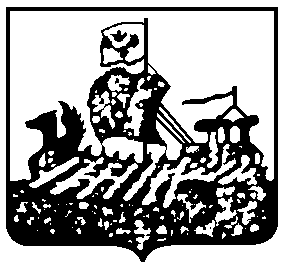 ДЕПАРТАМЕНТ ГОСУДАРСТВЕННОГО РЕГУЛИРОВАНИЯ                                  ЦЕН  И ТАРИФОВ КОСТРОМСКОЙ ОБЛАСТИ ПРОТОКОЛзаседания правления департаментагосударственного регулированияцен и тарифов Костромской областиот «01» декабря  2014 года	                                                                                        № 78г. Кострома УТВЕРЖДАЮПервый заместитель директора департамента государственного регулирования  цен и тарифов Костромской области______________П.Л. ОсиповПрисутствовали члены Правления:Приглашенные:Вопрос 1: «Об утверждении повестки заседания правления департамента государственного регулирования цен и тарифов Костромской области (далее - ДГРЦ и Т КО)».СЛУШАЛИ:Секретаря правления Потапову Е.С. по рассматриваемым вопросам правления.  Все члены правления, принимавшие участие в рассмотрении повестки поддержали единогласно. Солдатова И.Ю. – Принять повестку. Вопрос 2:  «Об установлении тарифов на тепловую энергию, поставляемую МУП ЖКХ «Покровское» потребителям Октябрьского муниципального района на 2015 год».СЛУШАЛИ:Уполномоченного по делу Шипулину А.А., сообщившего по рассматриваемому вопросу следующее. МУП ЖКХ «Покровское» представило в департамент государственного регулирования цен и тарифов Костромской области заявление  вх. от 30.04.2014г. №О-820 и расчетные материалы  на установление тарифов на тепловую энергию на 2015 год в размере 2369,9 руб./Гкал (НДС не облагается) и НВВ 2548,42 тыс. руб.В рамках полномочий, возложенных постановлением администрации Костромской области от 31.07.2012 года № 313-а «О департаменте государственного регулирования цен и тарифов Костромской области», ДГРЦТ КО принято решение об открытии дела по установлению тарифа на тепловую энергию на 2015 год от 12.05.2014г. № 109. Расчет тарифов на тепловую энергию произведен в соответствии с действующим законодательством, руководствуясь положениями в сфере теплоснабжения, закрепленными Федеральным законом от 27.07.2010 года № 190-ФЗ «О теплоснабжении», Основами ценообразования в сфере теплоснабжения, утвержденных постановлением Правительства РФ от 22.10.2012 г. № 1075 «О ценообразовании в сфере теплоснабжения» и приказом ФСТ России от 11.10.2014 г. N 227-э/3 «Об установлении предельных максимальных уровней тарифов на тепловую энергию (мощность), поставляемую теплоснабжающими организациями потребителям, в среднем по субъектам Российской Федерации на 2015 год».Основные плановые показатели МУП ЖКХ «Покровское» на 2015 год по теплоснабжению (по расчету департамента ГРЦТ КО) составили:- объем произведенной тепловой энергии – 1342,7 Гкал;- объем потерь тепловой энергии в теплосетях – 194,0 Гкал;- объем реализации тепловой энергии потребителям  – 1089,6 Гкал.Объем необходимой валовой выручки – 2488,55 тыс.руб., в том числе:- затраты на топливо на технологические цели – 421,7 тыс.руб.;- затраты на электроэнергию на технологические нужды –304,6 тыс.руб.;- затраты на воду на технологические цели и водоотведение – 5,4 тыс.руб.;- затраты на оплату труда основных производственных рабочих с учетом страховых взносов – 980,8 тыс. руб.;- расходы по содержанию и эксплуатации оборудования – 148,2 тыс.руб.;- цеховые расходы – 176,0 тыс. руб.;- прочие расходы – 25,4 тыс. руб.;-  общехозяйственные расходы – 377,3 тыс. руб.;- необходимая прибыль – 49,3 тыс. руб.В результате проведенной экспертизы представленных расчетов произведена корректировка следующих показателей:- «затраты на топливо на технологические цели» - снижены на 63,7 тыс. руб. Объем топлива департаментом принят исходя из расчетных объемов производства тепловой энергии в соответствии с Методикой определения потребности в топливе, электрической энергии и воде при производстве и передаче тепловой энергии с учетом удельного расхода топлива 281,91 кг/т.у.т., принятого в предыдущем периоде регулирования (предприятием не представлен утвержденный в установленном законодательством порядке норматив удельного расхода топлива и потерь). Цена топлива принята на основании обосновывающих материалов;- «затраты на электроэнергию на технологические нужды» - снижены на 1,9 тыс. руб. Объем электроэнергии принят на основании фактических объемов потребления за 3 последних года. Цена на электроэнергию принята на основании фактически сложившейся цены за 3 последних месяца и с 01.07.2015 года проиндексирована на 107,5%;- «затраты на оплату труда основных производственных рабочих с учетом страховых взносов» - увеличены на 10,7 тыс. руб. Минимальная ставка рабочего 1 разряда департаментом принята с 01.01.2015 г. в размере 4670,85 рублей/месяц и с 01.07.2015 г. 4927,75 рублей/месяц с учетом индексации с 01.07.2013 г. 105,5%;- «прочие прямые расходы» - увеличены на 12,4 тыс. руб.  Расходы на медосмотр производственных рабочих перенесены в статью «Прочие расходы» из статьи «Общехозяйственные расходы»;- «общехозяйственные расходы» - снижены на 16,2 тыс. руб. Общехозяйственные расходы распределены  в соответствии с учетной политикой предприятия пропорционально фонда оплаты труда основных рабочих. ФОТ проиндексирован с 01.07.2015 г. на 105,5%.;Предлагается установить экономически обоснованные тарифы на тепловую энергию, поставляемую МУП ЖКХ «Покровское» потребителям Октябрьского муниципального района на 2015 год через тепловую сеть - теплоноситель горячая вода:- с 01.01.2015 г.-30.06.2015 г. – 2252,41 руб./Гкал (НДС не облагается);- с 01.07. 2015 г.-31.12.2015 г. – 2327,34 руб./Гкал (НДС не облагается) (рост к декабрю 2014 г. – 103,3%).Все члены Правления, принимавшие участие в рассмотрении вопроса № 2 Повестки, предложение уполномоченного по делу А.А. Шипулиной поддержали единогласно.Солдатова И.Ю. – принять предложение уполномоченного по делу.РЕШИЛИ:1. Установить тарифы на тепловую энергию, поставляемую МУП ЖКХ «Покровское» потребителям Октябрьского муниципального района на 2015 год в размере:  Примечание: тарифы на тепловую энергию, поставляемую МУП ЖКХ «Покровское» потребителям, налогом на добавленную стоимость не облагаются в соответствии с главой 26.2  части 2 Налогового кодекса Российской Федерации.2. Постановление об установлении тарифов на тепловую энергию подлежит официальному опубликованию и вступает в силу с 1 января 2015 года.3. Утвержденные тарифы являются фиксированными, занижение и (или) завышение организацией указанных тарифов является нарушением порядка ценообразования.4. Раскрыть информацию по стандартам раскрытия в установленные сроки, в  соответствии с действующим законодательством. 5.  Направить в ФСТ России информацию по тарифам для включения в реестр субъектов естественных монополий в соответствии с требованиями законодательства.Вопрос 3: «Об установлении тарифов на тепловую энергию, поставляемую ОГБУЗ «Боговаровская районная больница» потребителям Октябрьского муниципального района на 2015 год».СЛУШАЛИ:Уполномоченного по делу Шипулину А.А., сообщившего по рассматриваемому вопросу следующее. ОГБУЗ «Боговаровская районная больница» представило в департамент государственного регулирования цен и тарифов Костромской области заявление  вх. от 30.04.2014 г. № О-864 и расчетные материалы  на установление тарифов на тепловую энергию на 2015 год в размере 2372,84 руб./Гкал (НДС не облагается) и НВВ 1886,34 тыс. руб.В рамках полномочий, возложенных постановлением администрации Костромской области от 31.07.2012 года № 313-а «О департаменте государственного регулирования цен и тарифов Костромской области», ДГРЦТ КО принято решение об открытии дела по установлению тарифа на тепловую энергию на 2015 год от 08.05.2014г. № 94. Расчет тарифов на тепловую энергию произведен в соответствии с действующим законодательством, руководствуясь положениями в сфере теплоснабжения, закрепленными Федеральным законом от 27.07.2010 года № 190-ФЗ «О теплоснабжении», Основами ценообразования в сфере теплоснабжения, утвержденных постановлением Правительства РФ от 22.10.2012 г. № 1075 «О ценообразовании в сфере теплоснабжения» и приказом ФСТ России от 11.10.2014 г. N 227-э/3 «Об установлении предельных максимальных уровней тарифов на тепловую энергию (мощность), поставляемую теплоснабжающими организациями потребителям, в среднем по субъектам Российской Федерации на 2015 год».Основные плановые показатели ОГБУЗ «Боговаровская районная больница» на 2015 год по теплоснабжению (по расчету департамента ГРЦТ КО) составили:- объем произведенной тепловой энергии – 968,82 Гкал;- объем потерь тепловой энергии в теплосетях – 78,20 Гкал;- объем реализации тепловой энергии потребителям  – 870,04 Гкал.Объем необходимой валовой выручки – 1374,97 тыс.руб., в том числе:- затраты на топливо на технологические цели – 602,35 тыс.руб.;- затраты на электроэнергию на технологические нужды –73,14 тыс.руб.;- затраты на воду на технологические цели и водоотведение – 5,57 тыс.руб.;- затраты на оплату труда основных производственных рабочих с учетом страховых взносов – 696,1 тыс. руб.;В результате проведенной экспертизы представленных расчетов произведена корректировка следующих показателей:- «затраты на топливо на технологические цели» - снижены на 426,1 тыс. руб. Объем дров департаментом принят исходя из расчетных объемов производства тепловой энергии в соответствии с  Методикой определения потребности в топливе, электрической энергии и воде при производстве и передаче тепловой энергии с учетом удельного расхода топлива 285,72 кг/т.у.т., принятого в предыдущем периоде регулирования (предприятием не представлен утвержденный в установленном законодательством порядке норматив удельного расхода топлива и потерь). Цена топлива принята на основании обосновывающих материалов (договор на поставку лесоматериалов, приказ об утверждении расценки на распиловку, расколку и укладку дров);- «затраты на электроэнергию на технологические нужды» - увеличены на 10,4 тыс. руб. Объем электроэнергии принят на основании утвержденного объема на 2014 год. Цена на электроэнергию принята на основании фактически сложившейся цены за 3 последних месяца и с 01.07.2015 года проиндексирована на 107,5%;- «затраты на оплату труда основных производственных рабочих с учетом страховых взносов» - снижены на 95,0 тыс. руб. Базовый оклад машинистов котельной принят с 01.01.2015 г. в размере 5554,0 рублей/месяц  в соответствии со штатным расписанием предприятия и с 01.07.2015 г. 5859,47 рублей/месяц с учетом индексации с 01.07.2015 г. 105,5%.;Предлагается установить экономически обоснованные тарифы на тепловую энергию, поставляемую ОГБУЗ «Боговаровская районная больница» потребителям Октябрьского муниципального района на 2015 год через тепловую сеть - теплоноситель горячая вода:- с 01.01.2015 г.-30.06.2015 г. – 1527,73 руб./Гкал (НДС не облагается);- с 01.07.2015 г.-31.12.2015 г. – 1653,00 руб./Гкал (НДС не облагается) (рост к декабрю 2014 г. – 108,2%).Все члены Правления, принимавшие участие в рассмотрении вопроса № 3 Повестки, предложение уполномоченного по делу А.А. Шипулиной поддержали единогласно.РЕШИЛИ:1. Установить тарифы на тепловую энергию, поставляемую ОГБУЗ «Боговаровская районная больница» потребителям Октябрьского муниципального района на 2015 год в размере:  Примечание: тарифы на тепловую энергию, поставляемую ОГБУЗ «Боговаровская районная больница» потребителям, налогом на добавленную стоимость не облагаются в соответствии с главой 26.2  части 2 Налогового кодекса Российской Федерации.2. Постановление об установлении тарифов на тепловую энергию подлежит официальному опубликованию и вступает в силу с 1 января 2015 года.3. Утвержденные тарифы являются фиксированными, занижение и (или) завышение организацией указанных тарифов является нарушением порядка ценообразования.4. Раскрыть информацию по стандартам раскрытия в установленные сроки, в  соответствии с действующим законодательством. 5. Направить в ФСТ России информацию по тарифам для включения в реестр субъектов естественных монополий в соответствии с требованиями законодательства.Солдатова И.Ю. – принять предложение уполномоченного по делу.Вопрос 4: «Об установлении тарифов на тепловую энергию, поставляемую ОАО «РЭУ» потребителям Костромской области на 2015 год».СЛУШАЛИ:Уполномоченного по делу Каменскую Г.А., сообщившего по рассматриваемому вопросу следующее. ООО «РЭУ » представило в департамент государственного регулирования цен и тарифов Костромской области заявление  вх. от 29.04.2014г. № О-716 и расчетные материалы  на установление тарифов на тепловую энергию на 2015 год  НВВ  287 743,1 тыс. руб. и тарифы в разрезе котельных (без НДС), руб./Гкал:В рамках полномочий, возложенных постановлением администрации Костромской области от 31.07.2012 года № 313-а «О департаменте государственного регулирования цен и тарифов Костромской области», ДГРЦТ КО принято решение об открытии дела по установлению тарифа на тепловую энергию на 2015 год от 14.05.2014г. № 165. Методом регулирования выбран метод экономически обоснованных расходов (затрат).Расчет тарифов на тепловую энергию произведен в соответствии с действующим законодательством, руководствуясь положениями в сфере теплоснабжения, закрепленными Федеральным законом от 27.07.2010 года № 190-ФЗ «О теплоснабжении», Основами ценообразования в сфере теплоснабжения, утвержденных постановлением Правительства РФ от 22.10.2012 г. № 1075 «О ценообразовании в сфере теплоснабжения» и приказом ФСТ России от 11.10.2014 г. N 227-э/3 «Об установлении предельных максимальных уровней тарифов на тепловую энергию (мощность), поставляемую теплоснабжающими организациями потребителям, в среднем по субъектам Российской Федерации на 2015 год».Основные плановые показатели ОАО «РЭУ» на 2015 год по теплоснабжению (по расчету департамента ГРЦТ КО) составили:- объем произведенной тепловой энергии – 106 288,1 Гкал;- объем потерь тепловой энергии в теплосетях – 2448,9 Гкал;- объем реализации тепловой энергии потребителям  – 94 992,9 Гкал.Объем необходимой валовой выручки – 154 135,7 тыс.руб., в том числе:- затраты на сырье и материалы – 1358,0 тыс.руб.;-затраты на топливо на технологические цели – 78 386,1 тыс.руб.;- затраты на электроэнергию на технологические нужды –16 436,9 тыс.руб.;- затраты на воду на технологические цели и водоотведение – 1055,77 тыс.руб.;- затраты на оплату труда  с учетом страховых взносов – 40 219,93  тыс. руб.;-  ремонт основных средств, выполняемый подрядным способом – 3674,20 тыс.руб.;- другие расходы, связанные с производством и (или) реализацией продукции               (цеховые, общехозяйственные и общепроизводственные) – 7802,6 тыс.руб.;- выпадающие доходы  – 5252,24  тыс. руб.В результате проведенной экспертизы представленных расчетов произведена корректировка следующих показателей:- «расходы на сырье и материалы» скорректированы в сторону снижения на 4 701,8 тыс.руб. и приняты по среднему значению факта 2012-2013 г.г.;- «расходы на топливо на технологические цели» - снижены на 10 413,1 тыс. руб. Объем топлива департаментом принят  исходя из расчетных объемов производства тепловой энергии в соответствии с Методикой определения потребности в топливе, электрической энергии и воде при производстве и передаче тепловой энергии с учетом удельного расхода топлива, принятого в предыдущем периоде регулирования (предприятием не представлен утвержденный в установленном законодательством порядке норматив удельного расхода топлива и потерь). Цена топлива принята на основании обосновывающих материалов;- «расходы  на электроэнергию на технологические нужды» - снижены на 4906,5 тыс. руб. Объем электроэнергии принят на основании фактических объемов потребления за 2 последних года. Цена на электроэнергию принята на основании фактически сложившейся цены за 3 последних месяца и с 01.07.2015 года проиндексирована на 107,5%;- «расходы на холодную воду и водоотведение» - снижены на 1217,0 тыс.руб. за счет корректировки объемов (приняты по фактическому потреблению за два последних года). Тарифы на воду и водоотведению с января 2015 года приняты по установленным тарифам  декабря 2014 года для ресурсоснабжающих организаций и с июля 2015  года проиндексированы на 108,4%;- «затраты на оплату труда с учетом страховых взносов» - увеличены на 2003,1 тыс. руб. ФОТ принят  по штатному расписанию  с учетом индексации с 01.07.2015 г. на 105,5%;- «ремонт основных средств, выполняемый подрядным способом» сокращен на 2538,0 тыс.руб.,  с связи с  отсутствием смет на проведение ремонтных работ;   «другие расходы, связанные с производством и (или) реализацией продукции               (цеховые, общехозяйственные и общепроизводственные)»  снижены на 63 165,5 тыс.руб. и приняты в рамках установленного предельного (максимального) индекса  приказом ФСТ России от 11.10.2014 г. №227-э/3 по Костромской области;- «выпадающие доходы» снижены на 30 309,2 тыс.руб. Приняты выпадающие доходы по топливу 2013 года в размере  5252,24 тыс.руб. (разница в цене на уголь по факту 2013 года).На основании п.23 Основ ценообразования в сфере теплоснабжения предлагается установить экономически обоснованные тарифы на тепловую энергию, поставляемую ОАО «РЭУ» потребителям Костромской области  на 2015 год (теплоноситель- вода) с дифференциацией по категориям потребителей:население, бюджет и прочие;объекты Минобороны РФ (бюджет)руб./Гкал Все члены правления предложение уполномоченного Каменскую Г.А. поддержали единогласно.РЕШИЛИ:1. Установить тарифы на тепловую энергию, поставляемую ОАО «РЭУ» потребителям Костромской области  на 2015 год в размере:  2. Постановление об установлении тарифов на тепловую энергию подлежит официальному опубликованию и вступает в силу с 1 января 2015 года.3. Утвержденные тарифы являются фиксированными, занижение и (или) завышение организацией указанных тарифов является нарушением порядка ценообразования.4. Раскрыть информацию по стандартам раскрытия в установленные сроки, в  соответствии с действующим законодательством. 5. Направить в ФСТ России информацию по тарифам для включения в реестр субъектов естественных монополий в соответствии с требованиями законодательства.Солдатова И.Ю. – принять предложение уполномоченного по делу.Вопрос 5: «О рассмотрении вопроса об установлении тарифа на тепловую энергию, поставляемую потребителям ООО «Коммун-Тепло-Сервис» п. Поназырево Костромской области на 2015 год».СЛУШАЛИ:Уполномоченного по делу Фатьянову О.Ю., сообщившего по рассматриваемому вопросу следующее.  ООО «Коммун-Тепло-Сервис» представило в департамент государственного регулирования цен и тарифов Костромской области заявление вх. № О-873 от 30.04.2014 года  об установлении тарифов на тепловую энергию на 2015 год.  ООО «Коммун-Тепло-Сервис» предложен тариф на тепловую энергию на 2015 год 3100,0 руб./Гкал, полная себестоимость тепловой энергии 11904,37 тыс.руб. В рамках полномочий, возложенных постановлением администрации Костромской области от 31.07.2012 года № 313-а «О департаменте государственного регулирования цен и тарифов Костромской области», ДГРЦиТ КО принято решение об открытии дела по установлению тарифов на тепловую энергию на 2015 год от 12.05.2014г. № 99. Расчет тарифов на тепловую энергию произведен в соответствии с действующим законодательством, руководствуясь положениями в сфере теплоснабжения, закрепленными Федеральным законом от 27.07.2010 года № 190-ФЗ «О теплоснабжении», Правилами регулирования цен (тарифов) в сфере теплоснабжения, утвержденных постановлением Правительства РФ от 22 октября 2012 года № 1075 «О ценообразовании в теплоснабжении», Прогнозом социально-экономического развития Российской Федерации на период 2015-2017 годы, одобренном на заседании Правительства РФ 25.09.2014, приказом ФСТ России от 11.10.2014 года № 227-э/3 «Об установлении предельных максимальных уровней тарифов на тепловую энергию (мощность), поставляемую теплоснабжающими организациями, в среднем по субъектам Российской Федерации».Основные плановые показатели ООО «Коммун-Тепло-Сервис» п. Поназырево Костромской области на  2015 год по теплоснабжению (по расчету департамента ГРЦиТ КО) составили:- объем произведенной тепловой энергии –6037,24 Гкал;- объем расхода тепловой энергии на нужды котельной –35,4 Гкал;- объем потерь тепловой энергии в теплосетях –600,18 Гкал;- объем реализации тепловой энергии потребителям –5401,65 Гкал;  Объем необходимой валовой выручки – 11747,83 тыс.руб., в том числе: - затраты на материалы на производственные нужды – 89,96 тыс.руб.;- затраты на топливо на технологические цели – 4111,36 тыс.руб.;- затраты на электроэнергию на технологические нужды – 1504,1 тыс.руб.;- затраты на воду на технологические цели – 9,65 тыс.руб.;- затраты на оплату труда производственных рабочих (с учетом страховых взносов    во внебюджетные фонды) – 2693,42 тыс.руб.;- расходы по содержанию и эксплуатации оборудования – 555,17 тыс.руб.;- цеховые расходы – 769,61 тыс.руб.;- прочие прямые расходы – 624,87 тыс.руб.;- общехозяйственные расходы – 1161,23 тыс.руб.;- необходимая прибыль – 228,45 тыс.руб.В результате проведенной экспертизы департаментом приняты следующие затраты:1) «Расход тепловой энергии на собственные нужды котельной» - 35,4 Гкал принят на основании расчетов ООО «Коммун-Тепло-Сервис»; 2) «Полезный отпуск тепловой энергии» - Объем полезного отпуска увеличен на1288,65 Гкал. Расчет полезного отпуска тепловой энергии произведен департаментом по Методике Госстроя 2003 года в соответствии с объемами зданий по наружным обмерам с учетом закрытия котельной детского сада №1 и передаче потребителей данной котельной на обслуживание котельной больницы; 3) «Материалы на производственные нужды» - увеличены на 54,66 тыс.руб. Расчеты необходимых материалов ООО «Коммун-Тепло-Сервис» не представлены. Департаментом приняты расходы на материалы на уровне, утвержденном на 2014 год. С 01.07.2015 предусмотрен рост 104,1% в соответствии с Прогнозом, одобренным на заседании Правительства РФ от 25.09.2014 г.;4) «Топливо на технологические цели» - снижены на 1052,44 тыс.руб. Утвержденных департаментом ТЭК и ЖКХ КО нормативов удельного расхода топлива и нормативов потерь при производстве тепловой энергии ООО «Коммун-Тепло-Сервис» не представило. Стоимость угля определена в соответствии с договором поставки, с учетом аренды железнодорожного тупика и поставки вагонов для хранения угля. Цена дров сформирована на основании счетов-фактур на поставку и расходов на распиловку и расколку. С 01.07.2015 года расходы на уголь проиндексированы на 103,2%, поставку и хранение угля на 104,1% и стоимость дров на 104,1% согласно Прогнозу, одобренному на заседании Правительства РФ от 25.09.2014 года;5) «Электроэнергия на технологические нужды» - расходы снижены на 359,57 тыс.руб. Департаментом объем электроэнергии рассчитан по фактическим данным ООО «Коммун-Тепло-Сервис» в разрезе котельных за 2013-2014 без учета выбывшей котельной. С 01.07.2015 года рост 107,5% в соответствии с Прогнозом;6) «Вода на технологические цели» - установлено в размере 9,65 тыс.руб. Расчетные данные по расходу воды на технологические нужды ООО «Коммун-Тепло-Сервис» не представлены. Департаментом принят объем воды на технологические цели на уровне утвержденного для ООО «Коммун-Тепло-Сервис» на 2014 год с учетом цеховой себестоимости воды на 2015 год;7) Заработная плата производственных рабочих с учетом страховых взносов во внебюджетные фонды 30,2% –затраты снижены на 125,38 тыс.руб. ФОТ рассчитан исходя из величины МРОТ 5554 руб./мес. Произведен перерасчет ФОТ основных производственных рабочих, с 01.07.2015 рост 105,5% по Прогнозу, одобренному заседанием Правительства РФ от 25.09.2014 года;8) «Расходы по содержанию и эксплуатации оборудования» - расходы увеличены на 555,17 тыс.руб. В расчет затрат приняты расходы на оплату выполненных работ по договорам гражданско-правового характера и т.д., учтены затраты на мероприятия по энергосбережению в размере 300,0 тыс.руб. – на установку прибора учета тепловой энергии на котельную микрорайона и на мероприятия по приведению в рабочее состояние имеющихся приборов учета котельных больницы, гостиницы, средней школы. С 01.07.2015 года частично применен рост 104,1% в соответствии с Прогнозом;          9) «Прочие прямые расходы» - расходы увеличены на 483,63 тыс.руб. Департаментом включаются затраты по арендной плате в размере амортизационных отчислений, плату за загрязнение окружающей среды;          10) «Цеховые расходы» - расходы увеличены на 300,85 тыс.руб. В состав цеховых расходов включены заработная плата цеховых рабочих и страховые взносы во внебюджетные фонды с учетом индексации с 01.07.2015 105,5% по Прогнозу, затраты на спецодежду, материалы, выполнение работ по договорам гражданско-правового характера, с учетом роста с 01.07.2015 на 104,1%;11) «Общехозяйственные расходы» - расходы снижены на 248,77тыс.руб. Зарплата АУП 01.07.2015 проиндексирована на 105,5%, затраты на общехозяйственные расходы приняты в размере 75% в соответствии с учетной политикой ООО «Коммун-Тепло-Сервис»;12) «Необходимая прибыль» - принята 228,45 тыс.руб. Расчет и обосновывающие материалы по размеру прибыли на 2015 год ООО «Коммун-Тепло-Сервис» не представлены. Департаментом необходимая прибыль принята с учетом применения организацией упрощенной системы налогообложения.           На основании проведенного анализа технико-экономических показателей по тарифам на производство тепловой энергии, поставляемой потребителям ООО «Коммун-Тепло-Сервис» п. Поназырево Костромской области на 2015 год, на утверждение правлением департамента государственного регулирования цен и тарифов Костромской области предлагается экономически обоснованные тарифы на тепловую энергию на 2015 год (теплоноситель горячая вода):  с 01.01.2015 - 2110,00  руб./Гкал (НДС не облагается);с 01.01.2015 - 2260,00  руб./Гкал (НДС не облагается).Возражений со стороны ООО «Коммун-Тепло-Сервис» и Администрации городского поселения поселок Поназырево по уровню предлагаемых тарифов нет.Все члены правления, принимавшие участие в рассмотрении вопроса № 5 повестки, предложение уполномоченного по делу Фатьяновой О.Ю. поддержали единогласно.Солдатова И.Ю. – Принять предложение уполномоченного по делу.РЕШИЛИ:1. Установить тариф на тепловую энергию, поставляемую потребителям ООО «Коммун-Тепло-Сервис» п. Поназырево Костромской области на 2015 год в размере (НДС не облагается):2. Постановление об установлении тарифов подлежит   официальному опубликованию и  вступает в силу с  1 января 2015 года.3. Утвержденные тарифы являются фиксированными, занижение и (или) завышение организацией указанных тарифов является нарушением порядка ценообразования.4. Раскрыть информацию по стандартам раскрытия в установленные сроки, в соответствии с действующим законодательством.5. Направить в ФСТ России информацию по тарифам для включения в реестр субъектов естественных монополий в соответствии с требованиями законодательства.Вопрос 6: «Об установлении тарифов на тепловую энергию, поставляемую МУП «Коммунальник» потребителям п. Поназырево, на 2015 год».СЛУШАЛИ:Уполномоченного по делу Фатьянову О.Ю., сообщившего по рассматриваемому вопросу следующее. МУП «Коммунальник» представило в департамент государственного регулирования цен и тарифов Костромской области заявление вх. № О-582 от 21.04.2014 года  об установлении тарифов на тепловую энергию на 2015 год.  МУП «Коммунальник» предложен тариф на тепловую энергию на 2015 год 2649,9 руб./Гкал, полная себестоимость тепловой энергии 2895,2 тыс.руб. В рамках полномочий, возложенных постановлением администрации Костромской области от 31.07.2012 года № 313-а «О департаменте государственного регулирования цен и тарифов Костромской области», ДГРЦиТ КО принято решение об открытии дела по установлению тарифов на тепловую энергию на 2015 год от 05.05.2014г. № 51. Расчет тарифов на тепловую энергию произведен в соответствии с действующим законодательством, руководствуясь положениями в сфере теплоснабжения, закрепленными Федеральным законом от 27.07.2010 года № 190-ФЗ «О теплоснабжении», Правилами регулирования цен (тарифов) в сфере теплоснабжения, утвержденных постановлением Правительства РФ от 22 октября 2012 года № 1075 «О ценообразовании в теплоснабжении», Прогнозом социально-экономического развития Российской Федерации на период 2015-2017 годы, одобренном на заседании Правительства РФ 25.09.2014, приказом ФСТ России от 11.10.2014 года № 227-э/3 «Об установлении предельных максимальных уровней тарифов на тепловую энергию (мощность), поставляемую теплоснабжающими организациями, в среднем по субъектам Российской Федерации».Основные плановые показатели МУП «Коммунальник»  на  2015 год по теплоснабжению (по расчету департамента ГРЦиТ КО) составили:- объем произведенной тепловой энергии потребителям – 1258,2 Гкал;- расход на собственные нужды котельных – 14,10 Гкал;- потери тепловой энергии в сети – 107,6 Гкал;- полезный отпуск -1136,5 Гкал;Объем необходимой валовой выручки – 2563,13 тыс.руб., в том числе:- затраты на материалы на производственные нужды – 135,9 тыс.руб.;- затраты на топливо – 647,56 тыс.руб.;- затраты на электроэнергию – 467,89 тыс.руб.;- затраты на воду на технологические цели – 3,84 тыс.руб.;- затраты на оплату труда производственных рабочих (с учетом страховых взносов    во внебюджетные фонды) – 671,74 тыс.руб.;- расходы на содержание и эксплуатацию оборудования – 137,53 тыс.руб.;- цеховые расходы – 95,79 тыс.руб.;- прочие прямые расходы – 4,23 тыс.руб.;- общехозяйственные расходы – 373,64 тыс.руб.- необходимая прибыль – 25 тыс.руб.В результате проведенной экспертизы представленных расчетов произведена корректировка следующих показателей:1) «Полезный отпуск тепловой энергии» - увеличен на 16,5 Гкал. Расчет полезного отпуска тепловой энергии рассчитан в соответствии с Методикой Госстроя 2003 года по наружным обмерам зданий и с учетом фактических показаний приборов учета тепловой энергии у потребителей.2) «Материалы на производственные нужды» - расходы снижены на 226,4 тыс.руб., приняты на уровне утвержденных на 2014 год. С 01.07.2015 года предусмотрен рост 104,1% в соответствии с Прогнозом, одобренным заседанием Правительства РФ от 25.09.2014 года.3) «Топливо на технологические цели» - затраты снижены на 72,44 тыс.руб.  Расход дров принят из расчета расходов условного топлива 242,14 кг.у.т./Гкал. (суммарный КПД котлов 59%) на основании технических характеристик котельного оборудования. Документы на утверждение нормативов потерь тепловой энергии при транспортировке и нормативов расходования условного топлива на 2015 год в департамент ТЭК и ЖКХ КО МУП «Коммунальник» не представлены. Цена дров определена в соответствии с договорами поставки, с учетом расходов на распиловку и расколку. С 01.07.2015 года рост 104,1% на дрова, распиловку и расколку согласно Прогнозу.4) «Электроэнергия на технологические цели» - расходы увеличены на 89,69 тыс.руб.  Объем электроэнергии принят на уровне среднегодового по фактическим объемам потребленной электроэнергии за 2011-2013 годы и с учетом свободных цен на электроэнергию  за июль-сентябрь 2014 года, с 01.07.2015 года предусмотрен рост 107,5% в соответствии с Прогнозом.5) «Вода на  технологические цели» - затраты снижены на 2,76 тыс.руб. Объемы приняты на уровне фактических за 2013 год. Применены тарифы на воду ООО «Коммун-Тепло-Сервис», утвержденные департаментом государственного регулирования цен и тарифов Костромской области на 2015 год.6) «Заработная плата производственных рабочих» с учетом страховых взносов во внебюджетные фонды 30,3%  – затраты снижены на 52,16 тыс.руб. Департаментом расходы на оплату труда основных производственных рабочих приняты с учетом МРОТ 5554 руб. с учетом  продолжительности отопительного периода. С 01.07.2015 года предусмотрен рост 105,5% в соответствии с Прогнозом, одобренным заседанием Правительства РФ от 25.09.2014 года.7) «Расходы на содержание и эксплуатацию оборудования» - расходы увеличены на 39,29 тыс.руб. В состав расходов входят амортизационные начисления и средства на установку счетчика тепловой энергии на котельную по мероприятиям по энергосбережению.8) «Цеховые расходы» - увеличены на 95,79 тыс.руб. В состав цеховых расходов вошли зарплата мастера., страховых взносов во внебюджетные фонды, расходы на спецодежду и т.д., с  01.07.2015 года согласно Прогнозу заработная плата проиндексирована на 105,5%, прочие расходы на 104,1%.9) «Прочие прямые расходы» - затраты снижены 69,77 тыс.руб. С 01.07.2015 года предусмотрен рост 104,1% в соответствии с Прогнозом.10) «Общехозяйственные расходы» - затраты снижены на 116,66 тыс.руб.  Заработная плата АУП с 01.07.2015 года проиндексирована на 105,5%,  согласно, прочие расходы на 104,1%.11) «Необходимая прибыль» - МУП «Коммунальник» прибыль не заявлена, департаментом предусмотрена прибыль в размере 25,0 тыс.руб. На основании проведенного анализа технико-экономических показателей по тарифам на  тепловую энергию, поставляемую МУП «Коммунальник» потребителям п. Поназырево на 2015 год, на утверждение правлением департамента государственного регулирования цен и тарифов Костромской области предлагается экономически обоснованный тарифы на тепловую энергию на 2015 год в следующем размере (НДС не облагается):  с 01.01.2015 года (теплоноситель – горячая вода) – 2172,00 руб./Гкал;с 01.07.2015 года (теплоноситель – горячая вода) – 2350,00 руб./Гкал.Возражений со стороны по уровню предлагаемых тарифов у МУП «Коммунальник» нет (письменное согласие имеется).Все члены правления, принимавшие участие в рассмотрении вопроса № 6 повестки, предложение уполномоченного по делу Фатьяновой О.Ю. поддержали единогласно.Солдатова И.Ю. – Принять предложение уполномоченного по делу.РЕШИЛИ:1. Установить тарифы на тепловую энергию, поставляемую МУП «Коммунальник» потребителям п. Поназырево на 2015 год в размере (НДС не облагается):2. Постановление об установлении тарифов подлежит   официальному опубликованию и  вступает в силу с  1 января 2015 года.3. Утвержденные тарифы являются фиксированными, занижение и (или) завышение организацией указанных тарифов является нарушением порядка ценообразования.4. Раскрыть информацию по стандартам раскрытия в установленные сроки, в соответствии с действующим законодательством.5. Направить в ФСТ России информацию по тарифам для включения в реестр субъектов естественных монополий в соответствии с требованиями законодательства.Вопрос 7: «Об установлении тарифов на тепловую энергию, поставляемую                                  МУП ЖКХ «Комфорт» потребителям Воробьевицкого сельского поселения Вохомского  муниципального района на 2015 год».СЛУШАЛИ:Уполномоченного по делу Рябец С. В.  сообщившего по рассматриваемому вопросу следующее. МУП ЖКХ «Комфорт» представило в департамент государственного регулирования цен и тарифов Костромской области заявление  вх. от 29.04.2014г. № О-684 и расчетные материалы  на установление тарифа на тепловую энергию на 2015 год в размере 4 587,00 руб./Гкал (без НДС) и НВВ 1 009,18 тыс.руб.В рамках полномочий, возложенных постановлением администрации Костромской области от 31.07.2012 года № 313-а «О департаменте государственного регулирования цен и тарифов Костромской области», ДГРЦТ КО принято решение об открытии дела по установлению тарифа на тепловую энергию на 2015 год от 14.05.2014 г. № 153. Расчет тарифа на тепловую энергию произведен в соответствии с действующим законодательством, руководствуясь положениями в сфере теплоснабжения, закрепленными Федеральным законом от 27.07.2010 года № 190-ФЗ «О теплоснабжении», Основами ценообразования в сфере теплоснабжения, утвержденных постановлением Правительства РФ от 22.10.2012 г. № 1075 «О ценообразовании в сфере теплоснабжения», приказом ФСТ России от 11.10.2014 г. № 227-э/3 «Об установлении предельных максимальных уровней тарифов на тепловую энергию (мощность), поставляемую теплоснабжающими организациями потребителям в среднем по субъектам Российской Федерации на 2015 год».Основные плановые показатели МУП ЖКХ «Комфорт» на 2015 год по теплоснабжению (по расчету департамента ГРЦТ КО) составили:- объем произведенной тепловой энергии – 246,57 Гкал;- объем потерь тепловой энергии в теплосетях – 26,47 Гкал;- объем реализации тепловой энергии потребителям  – 214,19 Гкал.Объем необходимой валовой выручки – 654,6 тыс.руб., в том числе:- затраты на топливо на технологические цели – 113,49 тыс.руб.;- затраты на электроэнергию на технологические нужды – 52,87 тыс.руб.;- затраты на воду на технологические цели – 3,50 тыс.руб.;- затраты на оплату труда основных производственных рабочих с учетом страховых взносов – 330,03 тыс. руб.;- расходы по содержанию и эксплуатации оборудования – 75,00 тыс. руб.;- цеховые расходы – 6,77 тыс.руб.;- общехозяйственные расходы – 66,46 тыс.руб.;- необходимая прибыль – 6,48 тыс.руб.В результате проведенной экспертизы представленных расчетов произведена корректировка следующих показателей:- «затраты на топливо на технологические цели» - снижены на 129,51 тыс. руб. Объем топлива департаментом принят исходя из расчетных объемов производства тепловой энергии в соответствии с  Методикой определения потребности в топливе, электрической энергии и воде при производстве и передаче тепловой энергии с учетом удельного расхода топлива 285,72 кг/т.у.т., принятого в предыдущем периоде регулирования (предприятием не представлен утвержденный в установленном законодательством порядке норматив удельного расхода топлива и потерь), цена дров проиндексирована с 01.07.2015 года на 104,1%;- «затраты на электроэнергию на технологические нужды» - снижены на 69,13 тыс. руб., в связи с корректировкой объема, принятого по данным утвержденным с 01.07.2014 года. Цена с 01.07.2015 года проиндексирована на 107,5% и составила 5,88 руб./кВт.ч. для потребителей на низком уровне напряжения;- «затраты на воду на технологические цели» - увеличены на 2,56 тыс.руб., в связи с корректировкой цены на воду, принятой по цеховой себестоимости;- «затраты на оплату труда основных производственных рабочих с учетом страховых взносов» - увеличены на 43,59 тыс. руб. Численность работников по регулируемому виду деятельности составляет 4 человека. Средняя заработная плата основных производственных рабочих составляет 8 294,64 руб./мес.;- «расходы по содержанию и эксплуатации оборудования» - увеличены  на 73,20 тыс.руб.,  приняты затраты на мероприятия по энергосбережению;- «цеховые, прочие и общехозяйственные расходы» - снижены на 259,77 тыс.руб. так как предприятием не были представлены обосновывающие материалы.Необходимая прибыль запланирована в размере 1% от себестоимости продаж.В результате проведенной экспертизы предлагается установить экономически обоснованные тарифы на тепловую энергию, поставляемую МУП ЖКХ «Комфорт» потребителям Воробьевицкого сельского поселения Вохомского муниципального района, на 2015 год через тепловую сеть - теплоноситель горячая вода:- с 01.01.2015 г.-30.06.2015 г. – 3 036,00  руб./Гкал (без НДС);- с 01.07.2015 г.-31.12.2015 г. – 3 085,00  руб./Гкал (без НДС) (рост к декабрю . – 101,6 %).Все члены Правления, принимавшие участие в рассмотрении вопроса №7 Повестки, предложение уполномоченного по делу С.В. Рябец поддержали единогласно.Солдатова И.Ю. – принять предложение уполномоченного по делу.РЕШИЛИ:1. Установить тарифы на тепловую энергию, поставляемую  МУП ЖКХ «Комфорт» потребителям Воробьевицкого сельского поселения Вохомского муниципального района на 2015 год в размере:  Примечание: тарифы на тепловую энергию, поставляемую МУП ЖКХ «Комфорт» потребителям, налогом на добавленную стоимость не облагается в соответствии с главой 26.2 части второй Налогового Кодекса Российской Федерации.2. Постановление об установлении тарифа на тепловую энергию подлежит  официальному  опубликованию и  вступает в силу с 1 января 2015 года.3. Утвержденный тариф является фиксированным, занижение и (или) завышение организацией указанных тарифов является нарушением порядка ценообразования.4. Раскрыть информацию по стандартам раскрытия в установленные сроки, в  соответствии с действующим законодательством. 5. Направить в ФСТ России информацию по тарифам для включения в реестр субъектов естественных монополий в соответствии с требованиями законодательства.Вопрос 8: «Об установлении тарифов на тепловую энергию, поставляемую                                  МУП ЖКХ «Талицкое» потребителям Тихоновского сельского поселения Вохомского  муниципального района на 2015 год».СЛУШАЛИ:Уполномоченного по делу Рябец С. В.  сообщившего по рассматриваемому вопросу следующее. МУП ЖКХ «Талицкое» представило в департамент государственного регулирования цен и тарифов Костромской области заявление  вх. от 30.04.2014г. № О-824 и расчетные материалы  на установление тарифа на тепловую энергию на 2015 год в размере 4 423,00 руб./Гкал (без НДС) и НВВ 871,30 тыс.руб.В рамках полномочий, возложенных постановлением администрации Костромской области от 31.07.2012 года № 313-а «О департаменте государственного регулирования цен и тарифов Костромской области», ДГРЦТ КО принято решение об открытии дела по установлению тарифа на тепловую энергию на 2015 год от 14.05.2014 г. № 152. Расчет тарифа на тепловую энергию произведен в соответствии с действующим законодательством, руководствуясь положениями в сфере теплоснабжения, закрепленными Федеральным законом от 27.07.2010 года № 190-ФЗ «О теплоснабжении», Основами ценообразования в сфере теплоснабжения, утвержденных постановлением Правительства РФ от 22.10.2012 г. № 1075 «О ценообразовании в сфере теплоснабжения», приказом ФСТ России от 11.10.2014 г. № 227-э/3 «Об установлении предельных максимальных уровней тарифов на тепловую энергию (мощность), поставляемую теплоснабжающими организациями потребителям в среднем по субъектам Российской Федерации на 2015 год ».Основные плановые показатели МУП ЖКХ «Талицкое» на 2015 год по теплоснабжению (по расчету департамента ГРЦТ КО) составили:- объем произведенной тепловой энергии – 205,93 Гкал;- объем потерь тепловой энергии в теплосетях – 22,10 Гкал;- объем реализации тепловой энергии потребителям  – 145,41 Гкал.Объем необходимой валовой выручки – 546,32 тыс.руб., в том числе:- затраты на топливо на технологические цели – 94,53 тыс.руб.;- затраты на электроэнергию на технологические нужды – 93,78 тыс.руб.;- затраты на воду на технологические цели – 3,18 тыс.руб.;- затраты на оплату труда основных производственных рабочих с учетом страховых взносов – 217,44 тыс. руб.;- расходы по содержанию и эксплуатации оборудования – 61,00 тыс. руб.;- цеховые расходы – 4,80 тыс.руб.;- общехозяйственные расходы – 66,18 тыс.руб.;- необходимая прибыль – 5,41 тыс.руб.В результате проведенной экспертизы представленных расчетов произведена корректировка следующих показателей:- «затраты на топливо на технологические цели» - снижены на 47,47 тыс. руб. Объем топлива департаментом принят исходя из расчетных объемов производства тепловой энергии в соответствии с  Методикой определения потребности в топливе, электрической энергии и воде при производстве и передаче тепловой энергии с учетом удельного расхода топлива 238,10 кг/т.у.т., принятого в предыдущем периоде регулирования (предприятием не представлен утвержденный в установленном законодательством порядке норматив удельного расхода топлива и потерь), цена дров проиндексирована с 01.07.2015 года на 104,1%;- «затраты на электроэнергию на технологические нужды» - снижены на 138,72 тыс. руб., в связи с корректировкой объема, принятого по данным утвержденным с 01.07.2014 года. Цена с 01.07.2015 года проиндексирована на 107,5% и составила 5,70 руб./кВт.ч. для потребителей на низком уровне напряжения;- «затраты на воду на технологические цели» - увеличены на 0,68 тыс.руб., в связи с корректировкой цены на воду, принятой по цеховой себестоимости;- «затраты на оплату труда основных производственных рабочих с учетом страховых взносов» - увеличены на 14,64 тыс. руб. Численность работников по регулируемому виду деятельности составляет 4 человека. Средняя заработная плата основных производственных рабочих составляет 5 473,32 руб./мес.;- «расходы по содержанию и эксплуатации оборудования» - увеличены  на 41,00 тыс.руб., приняты затраты на мероприятия по энергосбережению;- «цеховые, прочие и общехозяйственные расходы» - снижены на 31,52 тыс.руб. так как предприятием не были представлены обосновывающие материалы.Необходимая прибыль запланирована в размере 1% от себестоимости продаж.В результате проведенной экспертизы предлагается установить экономически обоснованные тарифы на тепловую энергию, поставляемую МУП ЖКХ «Талицкое» потребителям Тихоновского  сельского поселения Вохомского муниципального района, на 2015 год через тепловую сеть - теплоноситель горячая вода:- с 01.01.2015 г.-30.06.2015 г. – 2 999,00  руб./Гкал (без НДС);- с 01.07.2015 г.-31.12.2015 г. – 3 130,00  руб./Гкал (без НДС) (рост к декабрю . – 104,4 %).Все члены Правления, принимавшие участие в рассмотрении вопроса №8 Повестки, предложение уполномоченного по делу С.В. Рябец поддержали единогласно.Солдатова И.Ю. – принять предложение уполномоченного по делу.РЕШИЛИ:1. Установить тарифы на тепловую энергию, поставляемую  МУП ЖКХ «Талицкое» потребителям Тихоновского сельского поселения Вохомского муниципального района на 2015 год в размере:  Примечание: тарифы на тепловую энергию, поставляемую МУП ЖКХ «Талицкое» потребителям, налогом на добавленную стоимость не облагается в соответствии с главой 26.2 части второй Налогового Кодекса Российской Федерации.2. Постановление об установлении тарифа на тепловую энергию подлежит  официальному  опубликованию и  вступает в силу с 1 января 2015 года.3. Утвержденный тариф является фиксированным, занижение и (или) завышение организацией указанных тарифов является нарушением порядка ценообразования.4. Раскрыть информацию по стандартам раскрытия в установленные сроки, в  соответствии с действующим законодательством. 5. Направить в ФСТ России информацию по тарифам для включения в реестр субъектов естественных монополий в соответствии с требованиями законодательства.Вопрос 9: «Об установлении тарифов на тепловую энергию, поставляемую                                  МУП «Коммунтранссервис» потребителям городского поселения город Кологрив Кологривского  муниципального района на 2015 год».СЛУШАЛИ:Уполномоченного по делу Рябец С. В.  сообщившего по рассматриваемому вопросу следующее. МУП «Коммунтранссервис» представило в департамент государственного регулирования цен и тарифов Костромской области заявление  вх. от 28.04.2014г. № О-662 и расчетные материалы  на установление тарифа на тепловую энергию на 2015 год в размере           2 455,70 руб./Гкал (без НДС) и НВВ 6 660,26 тыс.руб.В рамках полномочий, возложенных постановлением администрации Костромской области от 31.07.2012 года № 313-а «О департаменте государственного регулирования цен и тарифов Костромской области», ДГРЦТ КО принято решение об открытии дела по установлению тарифа на тепловую энергию на 2015 год от 14.05.2014 г. № 142. Расчет тарифа на тепловую энергию произведен в соответствии с действующим законодательством, руководствуясь положениями в сфере теплоснабжения, закрепленными Федеральным законом от 27.07.2010 года № 190-ФЗ «О теплоснабжении», Основами ценообразования в сфере теплоснабжения, утвержденных постановлением Правительства РФ от 22.10.2012 г. № 1075 «О ценообразовании в сфере теплоснабжения», приказом ФСТ России от 11.10.2014 г. № 227-э/3 «Об установлении предельных максимальных уровней тарифов на тепловую энергию (мощность), поставляемую теплоснабжающими организациями потребителям в среднем по субъектам Российской Федерации на 2015 год ».Основные плановые показатели МУП  «Коммунтранссервис» на 2015 год по теплоснабжению (по расчету департамента ГРЦТ КО) составили:- объем произведенной тепловой энергии – 3 165,48 Гкал;- объем потерь тепловой энергии в теплосетях – 339,36 Гкал;- объем реализации тепловой энергии потребителям  – 2 712,16 Гкал.Объем необходимой валовой выручки – 6 300,26 тыс.руб., в том числе:- затраты на материалы на производственные нужды – 107,13 тыс.руб.;- затраты на топливо на технологические цели – 1 441,16 тыс.руб.;- затраты на электроэнергию на технологические нужды – 417,47 тыс.руб.;- затраты на воду на технологические цели – 12,19 тыс.руб.;- затраты на оплату труда основных производственных рабочих с учетом страховых взносов – 2 095,82 тыс. руб.;- расходы по содержанию и эксплуатации оборудования – 924,44 тыс. руб.;- прочие прямые расходы – 78,77 тыс.руб.;- общехозяйственные расходы – 540,92 тыс.руб.;- вспомогательные расходы (цеховые) – 619,98 тыс.руб.;- необходимая прибыль – 62,38 тыс.руб.В результате проведенной экспертизы представленных расчетов произведена корректировка следующих показателей:- «затраты на топливо на технологические цели» - снижены на 347,64 тыс. руб. Объем топлива департаментом принят исходя из расчетных объемов производства тепловой энергии в соответствии с Методикой определения потребности в топливе, электрической энергии и воде при производстве и передаче тепловой энергии. Удельный расход топлива и потери утверждены предприятием в департаменте ТЭК и ЖКХ Костромской области (Постановление № 13 от 30.04.2014г.) и составили соответственно 200,00 кг/т.у.т. и 339,36 Гкал. Отклонение составило 347,64 тыс.рублей за счет корректировки объема дров на 608,98 м3;- «затраты на электроэнергию на технологические нужды» - снижены на 10,43 тыс. руб., в связи с корректировкой цены. Цена с 01.07.2015 года проиндексирована на 107,5% и составила 5,88 руб./кВт.ч. для потребителей на низком уровне напряжения;- «затраты на воду на технологические цели» - снижены на 0,25 тыс.руб., в связи с корректировкой цены на воду;- «затраты на оплату труда основных производственных рабочих с учетом страховых взносов» - снижены на 66,81 тыс. руб. Численность работников по регулируемому виду деятельности составляет 18 человек. Средняя заработная плата основных производственных рабочих составляет 10 905,8 руб./мес.;Необходимая прибыль запланирована в размере 1% от себестоимости продажи составляет 62,38 тыс.руб.В результате проведенной экспертизы предлагается установить экономически обоснованные тарифы на тепловую энергию, поставляемую МУП «Коммунтранссервис» потребителям городского поселения город Кологрив Кологривского  муниципального района, на 2015 год через тепловую сеть - теплоноситель горячая вода:- с 01.01.2015 г.-30.06.2015 г. – 2 250,33  руб./Гкал (без НДС);- с 01.07.2015 г.-31.12.2015 г. – 2 423,27  руб./Гкал (без НДС) (рост к декабрю . – 107,7 %).Все члены Правления, принимавшие участие в рассмотрении вопроса №9 Повестки, предложение уполномоченного по делу С.В. Рябец поддержали единогласно.Солдатова И.Ю. – принять предложение уполномоченного по делу.РЕШИЛИ:1. Установить тарифы на тепловую энергию, поставляемую                                                   МУП «Коммунтранссервис» потребителям городского поселения город Кологрив Кологривского муниципального района на 2015 год в размере:  Примечание: тарифы на тепловую энергию, поставляемую                                                 МУП «Коммунтранссервис» потребителям, налогом на добавленную стоимость не облагается в соответствии с главой 26.2 части второй Налогового Кодекса Российской Федерации.2. Рекомендовать предприятию МУП «Коммунтранссервис» затраты по статьям «мероприятия по энергосбережению» и «амортизация производственного оборудования» направить на установку прибора учета тепловой энергии на источник теплоснабжения котельной школы (г. Кологрив, ул. Набережная р. Киченки, дом 29).3. Постановление об установлении тарифа на тепловую энергию подлежит  официальному  опубликованию и  вступает в силу с 1 января 2015 года.4. Утвержденный тариф является фиксированным, занижение и (или) завышение организацией указанных тарифов является нарушением порядка ценообразования.5. Раскрыть информацию по стандартам раскрытия в установленные сроки, в  соответствии с действующим законодательством. 6. Направить в ФСТ России информацию по тарифам для включения в реестр субъектов естественных монополий в соответствии с требованиями законодательства.Вопрос 10: «Об установлении тарифов на тепловую энергию, поставляемую                                  МП «Межатопсбыт» потребителям села Георгиевское Георгиевского сельского поселения Межевского  муниципального района на 2015 год».СЛУШАЛИ:Уполномоченного по делу Рябец С. В.  сообщившего по рассматриваемому вопросу следующее. МП «Межатопсбыт» представило в департамент государственного регулирования цен и тарифов Костромской области заявление  вх. от 03.10.2014г. № О-2054 и расчетные материалы  на установление тарифа на тепловую энергию на 2015 год в размере 3 652,05 руб./Гкал (без НДС) и НВВ 189,5 тыс.руб.В рамках полномочий, возложенных постановлением администрации Костромской области от 31.07.2012 года № 313-а «О департаменте государственного регулирования цен и тарифов Костромской области», ДГРЦТ КО принято решение об открытии дела по установлению тарифа на тепловую энергию на 2015 год от 07.10.2014 г. № 334. Расчет тарифа на тепловую энергию произведен в соответствии с действующим законодательством, руководствуясь положениями в сфере теплоснабжения, закрепленными Федеральным законом от 27.07.2010 года № 190-ФЗ «О теплоснабжении», Основами ценообразования в сфере теплоснабжения, утвержденных постановлением Правительства РФ от 22.10.2012 г. № 1075 «О ценообразовании в сфере теплоснабжения», приказом ФСТ России от 11.10.2014 г. № 227-э/3 «Об установлении предельных максимальных уровней тарифов на тепловую энергию (мощность), поставляемую теплоснабжающими организациями потребителям в среднем по субъектам Российской Федерации на 2015 год».Основные плановые показатели МП «Межатопсбыт» на 2015 год по теплоснабжению (по расчету департамента ГРЦТ КО) составили:- объем произведенной тепловой энергии – 52,84 Гкал;- объем реализации тепловой энергии потребителям  – 31,16 Гкал.Объем необходимой валовой выручки – 167,86 тыс.руб., в том числе:- затраты на топливо на технологические цели – 25,05 тыс.руб.;- затраты на электроэнергию на технологические нужды – 3,27 тыс.руб.;- затраты на воду на технологические цели – 0,08 тыс.руб.;- затраты на оплату труда основных производственных рабочих с учетом страховых взносов – 132,8 тыс. руб.;- общехозяйственные расходы – 5,0 тыс.руб.;- необходимая прибыль – 1,66 тыс.руб.В результате проведенной экспертизы представленных расчетов произведена корректировка следующих показателей:- «затраты на топливо на технологические цели» - снижены на 1,55 тыс. руб. Объем топлива департаментом принят исходя из расчетных объемов производства тепловой энергии в соответствии с  Методикой определения потребности в топливе, электрической энергии и воде при производстве и передаче тепловой энергии с учетом удельного расхода топлива 164,21 кг/т.у.т., рассчитанного департаментом, исходя из КПД котла (предприятием не представлен утвержденный в установленном законодательством порядке норматив удельного расхода топлива и потерь), цена дров проиндексирована с 01.07.2015 года на 104,1%;- «затраты на электроэнергию на технологические нужды» - снижены на 0,03 тыс. руб., в связи с корректировкой цены. Цена с 01.07.2015 года проиндексирована на 107,5% и составила 5,80 руб./кВт.ч. для потребителей на низком уровне напряжения;- «затраты на оплату труда основных производственных рабочих с учетом страховых взносов» - увеличены на 1,55 тыс. руб. Численность работников по регулируемому виду деятельности составляет 1,5 человека. Средняя заработная плата основных производственных рабочих составляет 8 499 руб./мес.;- «цеховые и общехозяйственные расходы» - снижены на 23,40 тыс.руб. так как предприятием не были представлены обосновывающие материалы.Необходимая прибыль запланирована в размере 1% от себестоимости продаж.В результате проведенной экспертизы предлагается установить экономически обоснованные тарифы на тепловую энергию, поставляемую МП  «Межатопсбыт» потребителям села Георгиевское Георгиевского сельского поселения Межевского муниципального района, на 2015 год через тепловую сеть - теплоноситель горячая вода:- с 01.01.2015 г.-30.06.2015 г. – 3 183,91  руб./Гкал (без НДС);- с 01.07.2015 г.-31.12.2015 г. – 3 348,15  руб./Гкал (без НДС) (рост к январю 2015 г. – 105,16 %).Все члены Правления, принимавшие участие в рассмотрении вопроса №10 Повестки, предложение уполномоченного по делу С.В. Рябец поддержали единогласно.Солдатова И.Ю. – принять предложение уполномоченного по делу.РЕШИЛИ:1. Установить тарифы на тепловую энергию, поставляемую  МП «Межатопсбыт» потребителям села Георгиевское Георгиевского сельского поселения Межевского муниципального района на 2015 год в размере:  Примечание: тарифы на тепловую энергию, поставляемую МП «Межатопсбыт» потребителям, налогом на добавленную стоимость не облагается в соответствии с главой 26.2 части второй Налогового Кодекса Российской Федерации.2. Постановление об установлении тарифа на тепловую энергию подлежит  официальному  опубликованию и  вступает в силу с 1 января 2015 года.3. Утвержденный тариф является фиксированным, занижение и (или) завышение организацией указанных тарифов является нарушением порядка ценообразования.4. Раскрыть информацию по стандартам раскрытия в установленные сроки, в  соответствии с действующим законодательством. 5. Направить в ФСТ России информацию по тарифам для включения в реестр субъектов естественных монополий в соответствии с требованиями законодательства.Вопрос 11: «Об установлении тарифов на транспортировку воды и транспортировку сточных вод для ОАО «Интер РАО - Электрогенерация» на 2015 г.».СЛУШАЛИ:Уполномоченного по делу Громову Н.Г., сообщившего по рассматриваемому вопросу следующее.Тарифы на транспортировку воды и сточных вод от субабонентов по внутриплощадочным сетям  для ОАО «Интер РАО - Электрогенерация» устанавливается впервые.В рамках полномочий, возложенных постановлением администрации Костромской области  от 31.07.2012 № 313-а «О департаменте государственного  регулирования цен и тарифов Костромской области», ДГРЦ и Т КО  приняты решения об открытии дела по установлению тарифов от 20.05.2014 г. №205; №206.В соответствии с требованиями п.53 Основ ценообразования, утвержденных постановлением Правительства от 13.05.2013 г. № 406,  и разделом V Методических указаний по расчету регулируемых тарифов в сфере водоснабжения и водоотведения, утвержденных Приказом ФСТ России от 27.12.2013 г. № 1746-э, расчет тарифов на транспортировку воды и сточных вод произведён методом сравнения аналогов исходя из удельных затрат гарантирующей организации ОАО «РСП ТПК» на 1 приведённый километр водопроводных и канализационных сетей.ОАО «Интер РАО - Электрогенерация» представило в ДГРЦ и Т КО  заявление и исходные материалы (расчет амортизационных затрат, протяженность и диаметр водопроводных и канализационных сетей, используемых для транспортировки питьевой воды и сточных вод по сторонним потребителям). Производственная программа предприятия по транспортировке воды принята на следующем уровне:- пропущено питьевой  воды для собственных нужд и  прочих потребителей (субабонентов) – 351,53 тыс. м3, в том числе:-собственное потребление – 320,15 тыс. м3;-сторонние потребители (субабоненты) – 31,38 тыс. м3.Поставщиком питьевой воды является  ОАО «РСП ТПК».При расчете НВВ приняты следующие параметры:-протяженность водопроводной сети ОАО «Интер РАО - Электрогенерация» в сопоставимых величинах 1,68  усл. км;-протяженность водопроводной сети ОАО «РСП ТПК» в сопоставимых величинах – 13,50  усл. км;-планируемые текущие расходы ОАО «РСП ТПК», отнесенные на транспортировку питьевой воды – 927,92 тыс. руб., в т.ч.:- расходы на ремонтно-восстановительные работы и техобслуживание – 631,24 тыс. руб.;- цеховые расходы – 296,68 тыс. руб.;-нормативный уровень расходов на амортизацию основных средств в расчете на протяженность сети ОАО «Интер РАО - Электрогенерация» - 12,13 тыс.руб./км (не более 15% от НВВ);- НВВ ОАО «Интер РАО - Электрогенерация» по виду деятельности «транспортировка воды» составила 126,25 тыс. руб.На основании вышеизложенного экономически обоснованные тарифы на транспортировку воды для ОАО «Интер РАО - Электрогенерация» составили:- 0,36 руб./м3 с 01.01.2015 г. по 30.06.2015 г.;- 0,36 руб./м3 с 01.07.2015 г. по 31.12.2015 г. (без НДС).Производственная программа предприятия по транспортировке сточных вод принята на следующем уровне:- пропущено сточных вод от собственных нужд и  прочих потребителей (субабонентов) – 347,96 тыс. м3, в том числе:-собственные стоки  – 320,15 тыс. м3;- от сторонних потребителей (субабонентов) – 27,81 тыс. м3.Стоки передаются на очистку в ОАО «РСП ТПК» в полном объеме.При расчете НВВ приняты следующие параметры:-протяженность канализационной сети ОАО «Интер РАО - Электрогенерация» в сопоставимых величинах – 3,48  усл.км;-протяженность канализационной сети ОАО «РСП ТПК» в сопоставимых величинах – 30,69  усл.км;-планируемые текущие расходы ОАО «РСП ТПК», отнесенные на вид деятельности по транспортировке сточных вод – 2407,11 тыс. руб., в т.ч.:-расходы на ремонтно-восстановительные работы и техобслуживание – 1604,74 тыс. руб.;-цеховые расходы – 802,37 тыс. руб.;-нормативный уровень расходов на амортизацию основных средств в расчете на протяженность сети ОАО «Интер РАО - Электрогенерация» - 13,84 тыс. руб./км (не более 15% от НВВ);- НВВ ОАО «Интер РАО - Электрогенерация» составила 320,92 тыс. руб.На основании вышеизложенного экономически обоснованные тарифы на транспортировку сточных вод от субабонентов для ОАО «Интер РАО - Электрогенерация» составили:- 0,92 руб./м3 с 01.01.2015 г. по 30.06.2015 г.;- 0,92 руб./м3 с 01.07.2015 г. по 31.12.2015 г. (без НДС).Возражений со стороны представителей регулируемой организации нет.Все члены Правления, принимавшие участие в рассмотрении вопроса №11 Повестки, предложение уполномоченного по делу Громовой Н.Г.  поддержали единогласно.РЕШИЛИ:Установить тарифы на транспортировку воды и транспортировку сточных вод по внутристанционным сетям для ОАО «Интер РАО - Электрогенерация», в следующем размере:Постановление подлежит официальному опубликованию и вступает в силу с 1 января 2015 года.3. Утвержденный тариф является фиксированным, занижение и (или) завышение организацией указанных тарифов является нарушением порядка ценообразования.4. Раскрыть информацию по стандартам раскрытия в установленные сроки, в  соответствии с действующим законодательством. 5. Направить в ФСТ России информацию по тарифам для включения в реестр субъектов естественных монополий в соответствии с требованиями законодательства.Солдатова И.Ю. – принять предложение уполномоченного по делу.Вопрос 12: «Об установлении тарифов на транспортировку сточных вод для ОАО «Газпромтрубинвест» на 2015 г.».СЛУШАЛИ:Уполномоченного по делу Громову Н.Г., сообщившего по рассматриваемому вопросу следующее.Тариф на транспортировку сточных вод для ОАО «Газпромтрубинвест» устанавливается впервые.В соответствии с требованиями Федерального Закона РФ от 7 декабря . № 416-ФЗ «О водоснабжении и водоотведении», п.53 Основ ценообразования, утвержденных постановлением Правительства от 13.05.2013 г. № 406,  и разделом V Методических указаний по расчету регулируемых тарифов в сфере водоснабжения и водоотведения, утвержденных Приказом ФСТ России от 27.12.2013 г. № 1746-э, расчет тарифов на транспортировку сточных вод произведён методом сравнения аналогов, исходя из удельных затрат гарантирующей организации ОАО «РСП ТПК» на 1 приведённый километр канализационных сетей.ОАО «Газпромтрубинвест» представило в ДГРЦ и ТП КО  заявление и исходные материалы (расчет амортизационных затрат, протяженность и диаметр канализационных сетей, используемых для транспортировки сточных вод сторонних потребителей, вх. № О-1429 от 09.07.2014 г. В рамках полномочий, возложенных постановлением администрации Костромской области от 31.07.2012 № 313-а «О департаменте государственного регулирования цен и тарифов Костромской области», ДГРЦ и ТП КО принято решение об открытии дела по установлению тарифов на транспортировку сточных вод  от 30.07.2014 г. №231. Производственная программа предприятия по транспортировке сточных вод принята на следующем уровне:- пропущено сточных вод от прочих потребителей (субабонентов) – 2,91 тыс. м3 Стоки передаются на очистку в ОАО «РСП ТПК» в полном объеме.При расчете НВВ приняты следующие параметры:-протяженность канализационной сети ОАО «Газпромтрубинвест» в сопоставимых величинах – 1,38  усл.км;-протяженность канализационной сети ОАО «РСП ТПК» в сопоставимых величинах – 30,69  усл.км;-планируемые текущие расходы ОАО «РСП ТПК», отнесенные на вид деятельности по транспортировке сточных вод – 2407,11 тыс. руб., в т.ч.:-расходы на ремонтно-восстановительные работы и техобслуживание – 1604,74 тыс. руб.;-цеховые расходы – 802,37 тыс. руб.;-нормативный уровень расходов на амортизацию основных средств в расчете на протяженность сети ОАО «Газпромтрубинвест» - 13,84 тыс.руб./км (не более 15% от НВВ).НВВ ОАО «Газпромтрубинвест» по транспортировке сточных вод составила 126,99 тыс. руб.На основании вышеизложенного экономически обоснованные тарифы на транспортировку сточных вод для ОАО «Газпромтрубинвест» составили:- 41,89 руб./м3 с 01.01.2015 г. по 30.06.2015 г.;- 45,41 руб./м3 с 01.07.2015 г. по 31.12.2015 г. (без НДС).Рост тарифов декабрь 2015 г. к декабрю 2014 г. составляет 108,4%.	Возражений со стороны представителей регулируемой организации нет.Все члены Правления, принимавшие участие в рассмотрении вопроса №12  Повестки, предложение уполномоченного по делу Громовой Н.Г.  поддержали единогласно.РЕШИЛИ:Установить тарифы на транспортировку сточных вод для ОАО «Газпромтрубинвест», в следующем размере:Раскрыть информацию по стандартам раскрытия в установленные сроки, в  соответствии с действующим законодательством.Настоящее постановление подлежит официальному опубликованию и вступает в силу с 1 января 2015 года.Установленные тарифы являются фиксированными, занижение и (или) завышение организацией указанных тарифов является нарушением порядка ценообразования.Направить в ФСТ России информацию по тарифам для включения в реестр субъектов естественных монополий в соответствии с требованиями законодательства.Солдатова И.Ю. – принять предложение уполномоченного по делу.Вопрос 13: «Об утверждении производственной программы ОАО «Ремонтно-сервисное предприятие тепловых и подземных коммуникаций Костромской ГРЭС» в сфере водоснабжения и водоотведения на 2015 год, установлении тарифов на питьевую воду и водоотведение для ОАО «РСП ТПК» в г. Волгореченск на 2015 год и о признании утратившим силу постановления департамента государственного регулирования цен и тарифов Костромской области от 13.12.2013 №13/524».СЛУШАЛИ:	Уполномоченного по делу Громову Н.Г., сообщившего по рассматриваемому вопросу следующее. ОАО «РСП ТПК КГРЭС» представило в ДГРЦ и ТП КО заявление и расчетные материалы для установлении тарифов на питьевую воду и водоотведение на 2015 год.В рамках полномочий, возложенных постановлением администрации Костромской области от 31.07.2012 № 313-а «О департаменте государственного регулирования цен и тарифов Костромской области», ДГРЦ и ТП КО принято решение об открытии дела по установлению тарифов на питьевую воду и водоотведение  от 14.05.2014 г. №159.Расчет тарифов на питьевую воду и водоотведение произведен в соответствии с действующим законодательством, руководствуясь положениями в сфере водоснабжения и водоотведения, закрепленными Федеральным законом от 7 декабря 2011 г. № 416-ФЗ «О водоснабжении и водоотведении» и постановлением Правительства Российской Федерации от 13.05.2015 г. № 406 «О государственном регулировании тарифов в сфере водоснабжения и водоотведения», «Методическими указаниями по расчету регулируемых тарифов в сфере водоснабжения и водоотведения», утвержденными приказом ФСТ России от 27.12.2013 г.         № 1746.При проведении настоящей экспертизы уполномоченный по делу опирался на исходные данные, представленные ОАО «РСП ТПК КГРЭС» . Ответственность за достоверность исходных данных несет ОАО «РСП ТПК КГРЭС» . Департамент государственного регулирования цен и тарифов несет ответственность за методическую правомерность и арифметическую точность выполненных экономических расчетов, основанных на указанных выше исходных данных.Экономическое обоснование тарифов на питьевую водуПредприятием предложена НВВ по водоснабжению в размере 27371,70 тыс. руб., средний тариф на питьевую воду по расчету предприятия составил 18,64 руб./м3.Производственная программа предприятия принята по предложению предприятия: - поднято воды: 1719,70 тыс. м3;- использовано на технологические нужды предприятия: 79,06 тыс.м3;- подано в сеть: 1640,64 тыс.м3;- потери: 172,0 тыс. м3 (10%);-реализовано всего 1468,64 тыс. м3, в том числе:-производственные нужды предприятия: 96,39 тыс. м3;-населению – 851,10 тыс.м3;-бюджетным потребителям – 85,41 тыс.м3;-прочим потребителям: 435,74 тыс. м3.При расчете тарифа приняты следующие статьи затрат. 	Затраты на электроэнергию.	При определении экономически-обоснованного объема электроэнергии принят удельный расход  электроэнергии в размере 0,79 кВт/м3 (по предложению предприятия). Тариф на электроэнергию (СН-2)  принят по среднему фактически сложившемуся тарифу на сентябрь 2014 г. с индексацией во втором полугодии на 107,5% . Затраты составили 6182,94 тыс. руб.	Реагенты.Затраты по данной статье приняты по предложению предприятия и составили 375,5 тыс. руб.	Амортизационные отчисления приняты согласно ведомости начисления амортизации и составили 628,45 тыс. руб.	Аренда.Затраты по данной статье приняты в соответствии с договорами аренды водопроводных сетей (муниципальных, ОАО «Интер РАО – Электрогенерация, ОАО «Газпромтрубинвест») и составили 2392,54 тыс. руб.	Текущий ремонт и тех.обслуживание.	Затраты на текущий ремонт и техническое обслуживание приняты согласно сметам, плану ремонтных работ. Затраты составили 3701,64 тыс. руб., в том числе текущие расходы организации в части обслуживания сетей, относимые на технологическую стадию «транспортировка» – 631,24 тыс. руб.	Затраты  на оплату труда.	Затраты по оплате труда определены  исходя из тарифной ставки рабочего 1 разряда, принятой на предприятии (4799,40 руб.), штатного расписания, положений Коллективного трудового договора.Оплата труда ОПР. Затраты составили 1676,19 тыс. руб., численность занятого персонала  - 10 ед. Отчисления от заработной платы ОПР составляют 30,2% или 506,21 тыс. руб.Оплата труда цехового персонала.Затраты по данной статье определены как сумма затрат:- затраты на оплату труда цехового персонала, относимого на водоснабжение в полном объеме (100%) – 937,75 тыс. руб., численность занятого персонала – 5 ед.;- затраты на оплату труда цехового персонала, распределяемого между водоснабжением и водоотведением (50%) – 670,79 тыс. руб., численность занятого персонала – 2,5 ед.;-затраты на оплату труда цехового персонала, распределяемые между всеми сферами деятельности предприятия в соответствии с учетной политикой (5,72%) – 488,59 тыс. руб., численность занятого персонала - 1,32 ед.Затраты на оплату труда цехового персонала составили 2097,13 тыс. руб. (численность персонала, отнесенного на водоснабжение - 8,82 ед.).Отчисления от заработной платы цехового персонала составляют 30,2% или 633,33 тыс. руб.Оплата труда АУП.Доля оплаты труда АУП, распределяемой на водоснабжение, согласно  учетной политике предприятия определяется пропорционально прямым затратам. Доля расходов по заработной плате АУП составляет 20,12% или 3103,33 тыс. руб.Отчисления от заработной платы АУП составляют 30,2% или 937,20 тыс. руб.Цеховые расходы.Затраты по данной статье определены в соответствии с реестром планируемых цеховых расходов, предоставленным предприятием, в доле, относимой на водоснабжение в соответствии с учетной политикой  ( 5,72%). Затраты составили 424,8 тыс.руб.Общеэксплуатационные расходы.Затраты по данной статье определены в соответствии с реестром планируемых общеэксплуатационных расходов, предоставленным предприятием, в доле, относимой на водоснабжение (20,12%). Затраты составили 591,21 тыс.руб.Прочие прямые расходы составили 2151,15 тыс. руб., в том числе:Налоги, включаемые в себестоимость.Водный налог. Затраты составили 330,08 тыс. рублей в соответствии со ставками водного налога.Необходимая прибыль.Затраты по данной статье составили 406,21 тыс. руб., в том числе:-  прибыль на социальное развитие, предусмотренная Коллективным трудовым договором, в размере 248,84 тыс. руб.;- прибыль на прочие цели (услуги банка): 89,67 тыс. руб.;- налог на прибыль: 67,70 тыс. руб.Необходимая валовая выручка составила 26137,91 тыс. руб. (на 1233,79 тыс. руб. ниже предложенной предприятием).На основании вышеизложенного экономически обоснованный тариф на питьевую воду для ОАО «РСП ТПК КГРЭС» составит:- 17,08 руб./м3 с 01.01.2015 г. по 30.06.2015 г.;- 18,51 руб./м3 с 01.07.2015 г. по 31.12.2015 г. (без НДС)Рост тарифов декабрь 2015 г. к декабрю 2014 г. составляет 108,4%.Тарифы на питьевую воду для потребителей, подключенных через внутристанционные сети водоснабжения ОАО «Интер РАО – Электрогенерация», с учетом затрат на транспортировку воды по сетям ОАО «Интер РАО – Электрогенерация» по тарифу на транспортировку воды, утвержденному для ОАО «Интер РАО – Электрогенерация», составит:- 17,44 руб./м3 с 01.01.2015 г. по 30.06.2015 г.;-  18,87 руб./м3 с 01.07.2015 г. по 31.12.2015 г. (без НДС).Экономическое обоснование тарифов на водоотведениеПредприятием предложена НВВ по водоотведению в размере 24876,69 тыс. руб., при объеме реализуемых стоков 1330,0 тыс. м3. Средний тариф на водоотведение по расчету предприятия составил 18,70 руб./м3.Производственная программа предприятия по водоотведению принята в соответствии с производственной программой водоснабжения: - принято стоков: 1468,64 тыс. м3, в том числе от: - от населения – 947,49 тыс.м3;-бюджетных потребителей – 85,41 тыс.м3.- прочих потребителей – 435,74 тыс.м3.При расчете тарифа приняты следующие статьи затрат. 	Затраты на электроэнергию.	Объем электроэнергии на водоотведение принят в размере 2,84 тыс.кВт*ч по предложению предприятия. Тариф на электроэнергию (НН) принят по среднему фактически сложившемуся тарифу на сентябрь 2014 г. с индексацией во втором полугодии на 107,5% . Затраты составили 13,35 тыс. руб.	Реагенты.Затраты по данной статье приняты по предложению предприятия и составили 492,57 тыс. руб.	Амортизационные отчисления приняты согласно ведомости начисления амортизации и составили 6,83 тыс. руб.	Аренда.Затраты по данной статье приняты в соответствии с договорами аренды канализационных сетей (муниципальных, ОАО «Интер РАО – Электрогенерация, ОАО «Газпромтрубинвест») и составили 6378,77 тыс. руб.	Текущий ремонт и тех.обслуживание.	Затраты на текущий ремонт и техническое обслуживание приняты согласно сметам, плану ремонтных работ. Затраты составили 4962,79 тыс. руб., в том числе текущие расходы организации в части обслуживания сетей, относимые на технологическую стадию «транспортировка» – 1604,74 тыс. руб.	Затраты  на оплату труда.	Затраты по оплате труда определены  исходя из тарифной ставки рабочего 1 разряда, принятой на предприятии (4799,40 руб.), штатного расписания, положений Коллективного трудового договора.Оплата труда ОПР. Затраты составили 2699,42 тыс. руб., численность занятого персонала  - 15,00 ед. Отчисления от заработной платы ОПР составляют 30,2% или 815,22 тыс. руб.Оплата труда цехового персонала.Затраты по данной статье определены как сумма затрат:- затраты на оплату труда цехового персонала, относимого на водоснабжение в полном объеме (100%) – 793,97 тыс. руб., численность занятого персонала – 3 ед.;- затраты на оплату труда цехового персонала, распределяемого между водоснабжением и водоотведением  (50%) – 670,79 тыс. руб., численность занятого персонала – 2,5 ед.;-затраты на оплату труда цехового персонала, распределяемые между всеми сферами деятельности предприятия в соответствии с учетной политикой (11,65%) – 995,12 тыс. руб., численность занятого персонала - 2,69 ед.Затраты на оплату труда цехового персонала составили 2459,87 тыс. руб. (численность цехового персонала, отнесенного на водоотведение - 8,19 ед.).Отчисления от заработной платы цехового персонала составляют 30,2% или 701,79 тыс. руб.Оплата труда АУП.Доля оплаты труда АУП, распределяемой на водоотведение, согласно учетной политике предприятия определяется пропорционально прямым затратам. Доля расходов по заработной плате АУП составляет 19,75% или 2323,81тыс. руб.Отчисления от заработной платы АУП составляют 30,2% или 701,79 тыс. руб.Услуги ОАО «Интер РАО – Электрогенерация» по транспортировке очищенных стоков приняты в соответствии с производственной программой предприятия и тарифам на транспортировку очищенных стоков, установленных для ОАО «Интер РАО – Электрогенерация». Затраты составили 260,25 тыс. рублей.Цеховые расходы.Затраты по данной статье определены в соответствии с реестром планируемых цеховых расходов, предоставленным предприятием, в доле, относимой на водоотведение в соответствии с учетной политикой (11,65%). Затраты составили 866,06 тыс.руб.Общеэксплуатационные расходы.Затраты по данной статье определены в соответствии с реестром планируемых общеэксплуатационных расходов, предоставленным предприятием в доле, относимой на водоотведение (19,75%). Затраты составили 650,68 тыс.руб.Прочие прямые расходы составили 880,25 тыс. руб., в том числе:Предприятию рекомендовано сформировать фонд энергосбережения предприятия для аккумулирования денежных средств и дальнейшего их направления на энергосберегающие  мероприятия всех сфер регулируемой деятельности. Необходимая прибыль.Затраты по данной статье составили 2129,58 тыс. руб., в том числе:-прибыль на развитие производства в размере 1483,13  тыс. руб. Предусмотрены затраты на выполнение мероприятий по муниципальной программе «Чистая вода на территории городского округа город Волгореченск Костромской области на 2013-2016 годы».-прибыль на социальное развитие, предусмотренная Коллективным трудовым договором, в размере 244,22 тыс. руб.;-прибыль на прочие цели (услуги банка): 88,01 тыс. руб.;-налог на прибыль: 314,23  тыс. руб.Необходимая валовая выручка составила 26382,77 тыс. руб.На основании вышеизложенного экономически обоснованный тариф на водоотведение для ОАО «РСП ТПК КГРЭС» составит:- 17,24 руб./м3 с 01.01.2015 г. по 30.06.2015 г.;-  18,69 руб./м3 с 01.07.2015 г. по 31.12.2015 г. (без НДС)Рост тарифов декабрь 2015 г. к декабрю 2014 г. составляет 108,4%.Тарифы на водоотведение для потребителей, подключенных через внутристанционные сети канализации ОАО «Интер РАО – Электрогенерация», с учетом затрат на транспортировку сточных вод по сетям ОАО «Интер РАО – Электрогенерация» по тарифу на транспортировку сточных вод, утвержденному для ОАО «Интер РАО – Электрогенерация», составит:- 18,16 руб./м3 с 01.01.2015 г. по 30.06.2015 г.;- 19,61 руб./м3 с 01.07.2015 г. по 31.12.2015 г. (без НДС).Тарифы на водоотведение для потребителей, подключенных через внутризаводские сети канализации ОАО «Газпромтрубинвест», с учетом затрат на транспортировку сточных вод по сетям ОАО «Газпромтрубинвест» по тарифу на транспортировку сточных вод, утвержденному для ОАО «Газпромтрубинвест», составит:- 59,13 руб./м3 с 01.01.2015 г. по 30.06.2015 г.;-  64,10 руб./м3 с 01.07.2015 г. по 31.12.2015 г. (без НДС).РЕШИЛИ:1.Установить тарифы на питьевую воду и водоотведение для ОАО «РСП ТПК КРЭС»  в г. Волгореченск  в следующем размере:2.Признать утратившим силу постановление департамента государственного регулирования цен и тарифов Костромской области от 13 декабря 2013 года № 13/524 «Об утверждении производственной программы открытого акционерного общества «Ремонтно-сервисное предприятие тепловых и подземных коммуникаций Костромской ГРЭС» в сфере водоснабжения и водоотведения на 2014 год, установлении тарифов  на питьевую воду и водоотведение открытого акционерного общества «Ремонтно-сервисное предприятие тепловых и подземных коммуникаций Костромской ГРЭС» в г. Волгореченск на 2014 год3.Раскрыть информацию по стандартам раскрытия в установленные сроки, в  соответствии с действующим законодательством.4.Настоящее постановление подлежит официальному опубликованию и вступает в силу с 1 января 2015 года.5.Установленные тарифы являются фиксированными, занижение и (или) завышение организацией указанных тарифов является нарушением порядка ценообразования.6.Направить в ФСТ России информацию по тарифам для включения в реестр субъектов естественных монополий в соответствии с требованиями законодательства.7. Направить в ФСТ России информацию по тарифам для включения в реестр субъектов естественных монополий в соответствии с требованиями законодательства.Солдатова И.Ю. – принять предложение уполномоченного по делу.Вопрос 14: «Об утверждении производственных программ МП ЖКХ «Борщино» в сфере водоснабжения и водоотведения на 2015 год, установлении тарифов на питьевую воду и водоотведение для МП ЖКХ «Борщино» в Костромском муниципальном районе на 2015 год и о признании утратившим силу постановления департамента государственного регулирования цен и тарифов Костромской области от 06.12.2013 №13/480».СЛУШАЛИ:Уполномоченного по делу Громову Н.Г., сообщившего по рассматриваемому вопросу следующее. МП ЖКХ “Борщино” представило в ДГРЦ и ТП КО заявление и расчетные материалы для установления тарифов на питьевую воду в размере 81,86 руб./м3 при НВВ 1710,80 тыс. рублей.В рамках полномочий, возложенных постановлением администрации Костромской области от 31.07.2012 № 313-а «О департаменте государственного регулирования цен и тарифов Костромской области», ДГРЦ и ТП КО принято решение об открытии дела по установлению тарифов от 24.09.2014 г.  № 314.Расчет тарифов на питьевую воду произведен в соответствии с действующим законодательством:- Федеральный Закон Российской Федерации от 7 декабря 2011 г. № 416-ФЗ «О водоснабжении и водоотведении»;- Постановление правительства Российской Федерации от 13.05.2015 г. №406 «О государственном регулировании тарифов в сфере водоснабжения и водоотведения»;- «Методические указания по расчету регулируемых тарифов в сфере водоснабжения и водоотведения», утвержденные приказом ФСТ России от 27.12.2013 г. № 1746.При проведении настоящей экспертизы уполномоченный по делу опирался на исходные данные, представленные МП ЖКХ “Борщино”. Ответственность за достоверность исходных данных несет МП ЖКХ “Борщино”. Департамент государственного регулирования цен и тарифов несет ответственность за методическую правомерность и арифметическую точность выполненных экономических расчетов, основанных на указанных выше исходных данных.Предприятие находится на упрощенной системе налогообложения.Экономическое обоснование тарифов на питьевую водуПроизводственная программа предприятия по водоснабжению принята на следующем уровне:-поднято воды – 24,20 тыс. м3 (выше уровня 2014 г. на 3,9%);- собственные нужды (комм.-бытовые нужды предприятия) – 1,59 тыс. м3;-подано воды в сеть- 22,61 тыс. м3; - потери – 0,50 тыс. м3 (2,2%);- реализовано – 22,11 тыс. м3, в том числе:- на собственное производство – 2,8 тыс. м3;- населению – 18,71 тыс. м3;- бюджетным и прочим потребителям – 0,6 тыс. м3.При проведении экспертизы предложения МП ЖКХ “Борщино”   об установлении тарифов на питьевую воду приняты следующие статьи затрат. Затраты на электроэнергию.Объем электроэнергии определен по фактическим затратам истекшего периода 2014 года (удельный расход электроэнергии составил 1,65 кВт/м3) в размере 25,65 тыс. кВт*ч. Тариф на электроэнергию принят по среднему сложившемуся тарифу на свободном рынке для потребителей ценовой категории на НН в размере 5,44 руб/кВт*ч (с НДС) с индексацией 107,5% во втором полугодии 2015 г. Затраты на электроэнергию составили 225,36 тыс. рублей.Амортизация основного оборудования. Предприятием предложены затраты в размере 96,20 тыс. рублей. Поскольку предприятием не предоставлены ведомости начисления амортизации с указанием остаточной стоимости и норм отчислений, затраты по данной статье определены расчетным путем по имеющейся информации о составе оборудования, начальной  балансовой стоимости и сроке службы и составили 5,27 тыс. руб.Ремонт и техническое обслуживание.Затраты по данной статье приняты в соответствии с предложением предприятия и составили 118,00 тыс. руб.Расходы на оплату труда ОПР.Тарифная ставка рабочего 1 разряда, принятая на предприятии, составляет 7056 руб. Предприятием учтена премия ОПР в размере 50%. В целях соблюдения предельного индекса максимально-возможного роста тарифов, утвержденного приказом ФСТ от 11.10.2014 г. № 228-э/4, предприятию рекомендовано учесть ежемесячную премию ОПР в размере 25% при соблюдении тарифной ставки рабочего 1 разряда 7056 руб. Численность ОПР принята в размере 3,5 ед. по предложению предприятия. Оплата труда основных производственных рабочих принята с индексацией 105,5% со 2-го полугодия 2015 г. Затраты по данной статье составили 514,39 тыс.рублей. Отчисления от заработной платы ОПР составляют 30,2% или 155,35 тыс. рублей.Заработная плата АУП. Затраты составили 91,28 тыс. руб. (5% от общего ФОТ). Отчисления составили 27,57 тыс. руб.Прочие прямые расходы.Затраты по данной статье включают в себя расходы по лабораторным исследованиям воды в размере 10,42 тыс. руб., оплату агентского договора с ОАО «ЕИРКЦ» (4,4%) в размере 45,44 тыс. руб. Суммарные затраты по данной статье составили 55,86 тыс. руб.Общехозяйственные расходы. Затраты по данной статье составили 12,00 тыс. руб. (5% от общего объема затрат на оплату услуг адвоката).Налоги и сборы, включаемые в себестоимость.При расчете НВВ учтены затраты по принятой системе налогообложения УСНО – 1% от доходов и водный налог. Затраты составили 14,74 тыс. рублей.НВВ по водоснабжению составила 1220,27 тыс. рублей, что на 490,52 тыс. руб. ниже предложенной предприятием.На основании вышеизложенного экономически обоснованные тарифы на питьевую воду составили:- 52,97 руб./м3 с 01.01.2015 г. по 30.06.2015 г. - 57,42 руб./м3 с 01.07.2015 г. по 31.12.2015 г.Рост тарифов на питьевую воду декабрь 2015 г. к декабрю 2014 г. составил 108,4%.Экономическое обоснование тарифов на водоотведение МП ЖКХ “Борщино” представило в ДГРЦ и ТП КО заявление и расчетные материалы для установления тарифов на водоотведение в размере 84,55 руб./м3 при НВВ 13004,29 тыс. рублей.Производственная программа предприятия по водоотведению принята на следующем уровне:-пропущено сточных вод- 153,80 тыс. м3, в том числе:- от бюджетных потребителей – 7,06 тыс. м3;- от населения – 97,20 тыс. м3.- от прочих потребителей – 49,54 тыс. м3;Передано на очистку МУП г. Костромы «Костромагорводоканал»  - 153,80 тыс. м3.При проведении экспертизы приняты следующие статьи затрат. Затраты на электроэнергию.При расчете тарифа объем электроэнергии определен по фактическим затратам 2013 года (удельный расход электроэнергии составил 1,32 кВт/м3) в размере 195,51 тыс. кВт*ч. Тариф на электроэнергию принят по сложившемуся тарифу на свободном рынке для потребителей ценовой категории на СН-2 в размере 4,85 руб/кВт*ч (с НДС) с индексацией 107,5% во втором полугодии 2015 г. Затраты на электроэнергию составили 983,77 тыс. рублей.Аренда основного оборудования. Предприятие арендует имущество у МУП «Коммунальные системы». Затраты приняты по предложению предприятия и составили 5,8 тыс. рублей.Оплата труда основных производственных рабочих. Определение  расходов на оплату труда основных производственных рабочих по водоотведению  выполнено с учетом предельного индекса максимально-возможного роста тарифов, утвержденного приказом ФСТ от 11.10.2014 г. № 228-э/4. Предприятию рекомендовано учесть ежемесячную премию ОПР в размере 25% при соблюдении тарифной ставки рабочего 1 разряда 7056 руб. с индексацией во 2 полугодии 2015 г. на 105,5%. Учтены ставки: машинист насосных установок – 8 ед. Затраты по оплате труда ОПР составили 1262,09 тыс. руб.Отчисления от заработной платы ОПР составили 30,2% или 381,15 тыс. рублей.Заработная плата ремонтного персонала.Учтены затраты по оплате труда 0,5 ставки слесаря АВР. Затраты составили 78,30 тыс. руб., отчисления в размере 30,2% - 23,65 тыс. руб.Ремонты.Затраты по данной статье учтены в размере 170,92тыс. руб.Прочие прямые расходы.В затраты по данной статье включены расходы на оплату услуг по агентскому договору с ОАО «ЕИРКЦ» в размере 163,05 тыс. руб.Оплата услуг по очистке стоков.Затраты по данной статье включают оплату за прием и очистку сточных вод по тарифу МУП г. Костромы «Костромагорводоканал» и составляют 2874,56 тыс. руб.Налоги и сборы.При расчете НВВ учтены затраты по принятой системе налогообложения УСНО – 1% от доходов. Затраты составили 60,03 тыс. рублей.НВВ по водоотведению составила 6003,32 тыс. рублей, что  на 7000,97 тыс. руб.На основании вышеизложенного экономически обоснованные тарифы на водоотведение  составили:- 36,31 руб./м3 с 01.01.2015 г. по 30.06.2015 г.;- 41,76 руб./м3 с 01.07.2015 г. по 31.12.2015 г. (НДС не облагается).Рост тарифов на водоотведение декабрь 2015 г. к декабрю 2014г. составил 115%.Администрацией Бакшеевского сельского поселения даны гарантии по установлению мер соц. поддержки для населения с целью недопущения роста платы граждан по данной услуге более чем на 10%.РЕШИЛИ:Установить тарифы на питьевую воду и водоотведение для МП ЖКХ «Борщино» в Костромском муниципальном районе на 2015 год в следующем размере:Тарифы на питьевую воду и водоотведение для потребителей МП ЖКХ «Борщино» налогом на добавленную стоимость не облагаются в соответствии с главой 26.2 части второй Налогового Кодекса Российской Федерации.Признать утратившим силу постановление департамента государственного регулирования цен и тарифов Костромской области от    6 декабря 2013 года № 13/480 «Об утверждении производственных программ МП ЖКХ «Борщино»  в сфере водоснабжения и водоотведения на 2014 год,  установлении тарифов на питьевую воду и водоотведение для МП ЖКХ «Борщино» в Костромском районе на 2014 год и о признании утратившим силу  постановления департамента государственного регулирования цен и тарифов  Костромской области от 09.11.2012 №12/276»;Раскрыть информацию по стандартам раскрытия в установленные сроки, в  соответствии с действующим законодательством.Настоящее постановление подлежит официальному опубликованию и вступает в силу с 1 января 2015 года.Установленные тарифы являются фиксированными, занижение и (или) завышение организацией указанных тарифов является нарушением порядка ценообразования.Направить в ФСТ России информацию по тарифам для включения в реестр субъектов естественных монополий в соответствии с требованиями законодательства.Солдатова И.Ю. – принять предложение уполномоченного по делу.Вопрос 15: «Об утверждении производственной программы ООО Слив» в сфере водоотведения на 2015 год, установлении тарифов на водоотведение для потребителей ООО «Слив» Костромского муниципального района на 2015 год».СЛУШАЛИ:Уполномоченного по делу Серебрянскую Н.К., сообщившую по рассматриваемому вопросу следующее. ООО «Слив» представило в департамент государственного регулирования цен и тарифов Костромской области заявление вх. от 15.05.2014г. № О-1084 и расчетные материалы для установления тарифов на водоотведение на 2015г. для потребителей Костромского района в размере 84,91 руб./м3 (НДС не облагается). Величина необходимой валовой выручки данного предприятия при расчете установленных тарифов составляет 2292,68 тыс. руб.В рамках полномочий, возложенных постановлением администрации Костромской области  от 31.07.2012 № 313-а «О департаменте государственного  регулирования цен и тарифов Костромской области», ДГРЦ и Т КО  принято решение об открытии дела по установлению тарифов на водоотведение от 19.11.2014 года № 391.Экспертиза тарифа на водоотведение выполнена департаментом государственного регулирования цен и тарифов Костромской области на основании материалов, представленных ООО «Слив» и  в соответствии с Федеральным законом от 07.12.2011г. № 416-ФЗ «О водоснабжении и водоотведении».Производственная программа принята по предложению предприятия.Объем принятых сточных вод  всего- 27,00 тыс. м3в т.ч.:  -  от населения – 25,50 тыс. м3;- от бюджетных организаций – 1,5 тыс. м3;Затраты относимые на регулируемый вид деятельности:Статья «Электроэнергия». Затраты по данной статье рассчитаны на основании прогнозируемого тарифа на электрическую энергию на 2015.г. с учетом НДС, с учетом индекса с 01.07.2015г. на 107,5%  и приняты в размере 125,44 тыс. руб. Статья «Аренда основных средств». В данную статью включен договор аренды имущества Договор № 14 от 01.07.2013г. Затраты приняты в размере 1,20 тыс. руб.Статья «Затраты на оплату труда». Затраты по данной статье приняты в  соответствии с действующим штатным расписанием и составят 573,35тыс. руб. Статья «Отчисления на социальные нужды». Затраты по данной статье составят 30,3% от ФЗП и приняты в размере 173,73 тыс. руб.Статья «Прочие прямые расходы». В данной статье включена стоимость агентского договора с почтой на прием платежей от населения – 29,24 тыс. руб. Статья «Общехозяйственные расходы». Затраты по данной статье включают в себя расходы на аренду офиса по договору, канцтовары, программное обеспечение и приняты в размере 10,00 тыс. руб.Статья «Налоги и сборы, включаемые в себестоимость» учитывает затраты по налогу УСНО и составляет 9,23 тыс. руб.Величина необходимой валовой выручки данного предприятия при расчете тарифов составляет 922,19 тыс. руб.На основании проведенного анализа технико-экономических показателей тарифы на водоотведение для ООО «Слив» потребителям Костромского района составят:- с 01.01.2015. по 30.06.2015г. - 33,00 руб./м3- с 01.07.2015г. по 31.12.2015г. – 35,31 руб./м3 (НДС не облагается в соответствии с главой 26,2 части второй Налогового кодекса РФ).РЕШИЛИ:1. Утвердить производственную программу ООО «Слив» в сфере водоотведения на 2015 год.2. Установить тарифы на водоотведение для потребителей ООО «Слив» Костромского муниципального района на 2015 год.Тарифы на водоотведение для ООО «Слив» налогом на добавленную стоимость не облагаются в соответствии с главой 26.2 части второй Налогового кодекса Российской Федерации. 3. Признать утратившими силу:1) постановление департамента государственного регулирования цен и тарифов Костромской области от 26 июля 2013 года № 13/161 «Об установлении тарифов на водоотведение для потребителей ООО «Слив» Костромского района»;2) постановление департамента государственного регулирования цен и тарифов Костромской области от 19 сентября 2013 года № 13/232 «О внесение изменений в постановление департамента государственного регулирования цен и тарифов Костромской области от 26.07.2013 № 13/161».4. Настоящее постановление подлежит официальному опубликованию и вступает в силу с 1 января 2015 года.5. Направить в ФСТ России информацию по тарифам для включения в реестр субъектов естественных монополий в соответствии с требованиями законодательства.Солдатова И.Ю. – принять предложение уполномоченного по делу.Вопрос 16: «Об утверждении производственной программы ООО «Гарант-Сервис» в сфере водоснабжения на 2015 год, установлении тарифов на питьевую воду для потребителей ООО «Гарант-Сервис» Шарьинского муниципального района на 2015 год».СЛУШАЛИ:Уполномоченного по делу Серебрянскую Н.К., сообщившую по рассматриваемому вопросу следующее. ООО «Гарант-Сервис» представило в департамент государственного регулирования цен и тарифов Костромской области заявление вх. от 05.05.2014 г. № О-946 для установления тарифов на 2015год на питьевую воду в размере 40,38 руб./м3 (НДС не облагается) при НВВ 2826,45 тыс. руб.В рамках полномочий, возложенных постановлением администрации Костромской области  от 31.07.2012 № 313-а «О департаменте государственного  регулирования цен и тарифов Костромской области», ДГРЦ и Т КО  принято решение об открытии дела по установлению тарифов на питьевую воду от 08.09.2014 года № 263.Экспертиза обоснованности тарифов на питьевую воду выполнена департаментом государственного регулирования цен и тарифов Костромской области на основании материалов, представленных ООО «Гарант-Сервис»  и в соответствии с Федеральным Законом РФ от 07.12.2011г. № 416-ФЗ «О водоснабжении и водоотведении»,  постановлением Правительства РФ от 13 мая 2013 г. № 406 «О государственном регулировании тарифов в сфере водоснабжения и водоотведения».Производственная программа по водоснабжению на 2014 год принята на следующем уровне:-      поднято воды 70,00 тыс. м3;-      реализовано воды 70,00 тыс. м3, в т.ч.:-      население 55,40 тыс. м3;-      бюджет 11,00 тыс. м3;-      прочие  3,60 тыс. м3.В результате проведенной экспертизы представленных расчетов произведена корректировка следующих статей затрат: - «Электроэнергия» - затраты составили 1020,58 тыс. руб. Объем электрической энергии принят по фактическим показателям 2014 года, расчет произведен согласно прогнозируемых тарифов на электрическую энергию на 2015 г. ОАО «Костромская сбытовая компания» на НН с учетом НДС. С 01.07.2015 г. запланирован рост стоимости электроэнергии на 107,5%; - «Затраты на оплату труда основных производственных рабочих» - затраты составили 174,00 тыс.руб. с учетом увеличения средней заработной платы основных производственных рабочих с 01.07.2015 года на 105,5% к уровню плановых показателей 2014 года. ;- «Отчисления на социальные нужды» - затраты по статье составили 30,2% от ФОТ и приняты в размере 52,55 тыс. руб.; - «Текущий ремонт и техническое обслуживание» - затраты на заработную плату ремонтного персонала с отчислениями, материалы для ремонта хозяйственным способом. Затраты приняты в размере 349,54 тыс. руб.;- «Общеэксплуатационные расходы» - Расходы на содержание АУП – 435,96 тыс. руб., с отчислениями в размере 131,66 тыс.руб., содержание зданий общехозяйственного назначения, коммунальные услуги, канцтовары, услуги связи, ГСМ, прочие расходы. Затраты составили 877,88 тыс. руб. - «Прочие прямые расходы» - затраты составили 229,70 тыс.руб. В расчет затрат включены расходы на лабораторные исследования, охрана труда, расчеты по договорам;- «Налоги и сборы, включаемые в себестоимость» - затраты составили 81,55 тыс. руб. В расчет затрат включены расходы по уплате водного налога, единого налога, уплачиваемого организацией, применяющей упрощенную систему налогообложения. На основании проведенного анализа технико-экономических показателей НВВ предприятия снижена на 40,64 тыс. руб. и составила 2785,81 тыс. руб.Предлагается установить экономически обоснованные тарифы на питьевую воду для ООО «Гарант-Сервис» в размере: -  с 01.01.2015г. по 30.06.2015г. – 38,71 руб./м3;- с 01.07.2015г. по 31.12.2015 г. – 40,88 руб./м3  (НДС не облагается в соответствии с главой 26,2 части второй Налогового кодекса РФ). Рост тарифа составил  105,6% (декабрь 2015г.  - к декабрю 2014г.).РЕШИЛИ:1. Утвердить производственную программу ООО «Гарант-Сервис» в сфере водоснабжения на 2015 год.2. Установить тарифы на питьевую воду для потребителей ООО «Гарант-Сервис» Шарьинского муниципального района на 2015 год.Тарифы на питьевую воду для ООО «Гарант-Сервис» налогом на добавленную стоимость не облагаются в соответствии с главой 26.2 части второй Налогового кодекса Российской Федерации. 3. Признать утратившим силу постановление департамента государственного регулирования цен и тарифов Костромской области от 11 декабря 2013 года № 13/511 «Об утверждении производственной программы  общества с ограниченной ответственностью «Гарант-Сервис» в сфере водоснабжения на 2014 год, установлении тарифов на питьевую воду для общества с ограниченной ответственностью «Гарант-Сервис» в Шарьинском муниципальном районе на 2014 год и о признании утратившим силу постановления департамента государственного регулирования цен и тарифов Костромской области от 30.11.2012 № 12/385».4. Настоящее постановление подлежит официальному опубликованию и вступает в силу с 1 января 2015 года.5. Направить в ФСТ России информацию по тарифам для включения в реестр субъектов естественных монополий в соответствии с требованиями законодательства.Солдатова И.Ю. – принять предложение уполномоченного по делу.Вопрос 17: «Об утверждении производственных программ  МУП городского поселения город Макарьев «Макарьевское коммунальное хозяйство» в сфере водоснабжения и водоотведения на 2015 год, установлении тарифов на питьевую воду и водоотведение для потребителей МУП городского поселения город Макарьев «Макарьевское коммунальное хозяйство» на 2015 год».СЛУШАЛИ:Уполномоченного по делу Серебрянскую Н.К.,  сообщившую по рассматриваемому вопросу следующее. МУП г.п.г. Макарьев «МКХ» представило в департамент государственного регулирования цен и тарифов Костромской области заявления вх. от 19.05.2014 г. № № О-1117,  О-1118  и расчетные материалы для установления тарифов на 2015г. для  МУП г.п.г. Макарьев «МКХ»:на питьевую воду в размере 61,56 руб./м3 (НДС не облагается) при НВВ 8371,71 тыс. руб.;на водоотведение в размере 42,52 руб./м3 (НДС не облагается) при НВВ 1828,16 тыс.руб..В рамках полномочий, возложенных постановлением администрации Костромской области  от 31.07.2012 года № 313-а «О департаменте государственного  регулирования цен и тарифов Костромской области», департамента ГРЦТ КО принято решение об открытии дела по установлению тарифов на питьевую воду и водоотведение от 11.09.2014 г. № 267.Экспертиза обоснованности тарифов на питьевую воду и водоотведение выполнена департаментом государственного регулирования цен и тарифов Костромской области на основании материалов, представленных МУП г.п.г. Макарьев «МКХ» и в соответствии с Федеральным Законом РФ от 07.12.2011 года № 416-ФЗ «О водоснабжении и водоотведении»,  постановлением Правительства РФ от 13 мая 2013 года № 406 «О государственном регулировании тарифов в сфере водоснабжения и водоотведения».Заключение по тарифам на питьевую водуПроизводственная программа принята по предложению предприятия:поднято воды – 160,00 тыс. м3;потери в сетях – 24,00 тыс.м3 (15% к отпуску в сеть)реализовано воды - 136,00 тыс.м3, в т.ч.:-  населению – 113,80 тыс. м3;-   бюджетные потребители – 13,20 тыс.м3;-   прочие потребители – 9,00 тыс.м3.В результате проведенной экспертизы представленных расчетов произведена корректировка следующих статей затрат: - «Электроэнергия» - затраты снижены на 485,13тыс. руб. за счет корректировки объемов энергии НН и СН2, а так же индексации тарифов на электроэнергию с 01.07.2015 года на 107,5%. Затраты по статье составят 2537,75 тыс. руб.;-  «Амортизация основных средств»  согласно ведомости начисления амортизации принята в размере 58,10 тыс. руб.- «Затраты на оплату труда» - расчет произведен исходя из штатного расписания предприятия с учетом корректировки численности ОПР по факту 2014 года и положения о премировании сотрудников. С 01.07.2015 г. запланирован рост заработной платы на 105,5%. Затраты по статье составили 1731,98 тыс. руб.- «Отчисления на социальные нужды» - затраты по данной статье составили 30,2% от ФОТ и приняты в размере 523,06 тыс. руб.;- «Прочие прямые расходы» - затраты составят 1993,77 тыс. руб. на охрану труда, услуги по договорам, лабораторные исследования, услуги наемного транспорта, раскрытие информации;- «Общеэксплуатационные расходы» - Доля общехозяйственных расходов, приходящаяся на регулируемый вид деятельности, составляет 143,88 тыс. руб. - «Налоги и сборы, включаемые в себестоимость» - затраты составили 115,34 тыс.руб. В расчет затрат включены расходы по уплате водного налога, единого налога, уплачиваемого организацией, применяющей упрощенную систему налогообложения.На основании проведенного анализа технико-экономических показателей НВВ предприятия снижена на 1267,83 тыс. руб. и составила 7103,88 тыс. руб.Предлагается установить экономически обоснованный тариф на питьевую воду для МУП г.п.г. Макарьев «Макарьевское коммунальное хозяйство» в размере:- с 01.01.2015г. - 50,96 руб./м3;- с 01.07.2015г. – 53,51 руб./м3 (НДС не облагается). Рост тарифа составил  105,0% (декабрь 2015г.  - к декабрю 2014г.).Заключение по тарифам на водоотведениеПроизводственная программа принята по предложению предприятия:пропущено сточных вод – 43,00 тыс. м3 в т.ч.:-	население – 32,7 тыс. м3;-   бюджетные потребители – 5,60 тыс. м3;-   прочие потребители – 4,70 тыс.м3.В результате проведенной экспертизы представленных расчетов произведена корректировка следующих статей затрат: - «Электроэнергия» - затраты снижены на 192,28 тыс. руб. за счет корректировки объемов по факту трех предыдущих лет, тарифов на электрическую энергию на 2015 год с учетом роста тарифов на электроэнергию с 01.07.2015 года на 107,5%. Затраты по статье составят 185,99 тыс. руб.;- «Амортизация основного оборудования» - затраты по статье приняты в соответствии с ведомостью начисления амортизации в размере 236,32 тыс. руб.;- Текущий ремонт и техническое обслуживание» - затраты на материалы для ремонта хозяйственным способом в размере 196,93 тыс. руб.;- «Затраты на оплату труда» - расчет произведен согласно штатного расписания предприятия с учетом корректировки численности ОПР по факту 2014 года и положения о премировании сотрудников. С 01.07.2015 г. запланирован рост заработной платы на 105,5%. Затраты по статье составили 625,45 тыс. руб.- «Отчисления на социальные нужды» - затраты по данной статье составили 30,2% от ФОТ и приняты в размере 188,88 тыс. руб.;- «Общеэксплуатационные расходы» - Доля общехозяйственных расходов, приходящаяся на регулируемый вид деятельности, составляет  19,20 тыс. руб. - «Прочие прямые расходы» в статью включены расходы собственного транспорта, лабораторные исследования  и услуги по договорам. Затраты приняты в размере 335,54 тыс. руб.- «Налоги и сборы, включаемые в себестоимость» - затраты составили 18,29 тыс.руб. В расчет затрат включены расходы по уплате единого налога, уплачиваемого организацией, применяющей упрощенную систему налогообложения.На основании проведенного анализа технико-экономических показателей НВВ предприятия снижена на 21,56 тыс. руб. и составила 1806,60 тыс. руб.Предлагается установить экономически обоснованный тариф на водоотведение для МУП г.п.г. Макарьев «Макарьевское коммунальное хозяйство» в размере:- с 01.01.2015г. – 41,51руб./м3;- с 01.07.2015г. – 42,52 руб./м3 (НДС не облагается).   Рост тарифа составил  102,44% (декабрь 2015 г.  - к декабрю 2014 г.).РЕШИЛИ:1. Утвердить МУП городского поселения город Макарьев «Макарьевское коммунальное хозяйство»:1) производственную программу в сфере водоснабжения на 2015 год;2) производственную программу в сфере водоотведения на 2015 год.2. Установить тарифы на питьевую воду и водоотведение для потребителей МУП городского поселения город Макарьев «Макарьевское коммунальное хозяйство» на 2015 год.Тарифы на питьевую воду и водоотведение для МУП городского поселения город Макарьев «Макарьевское коммунальное хозяйство» налогом на добавленную стоимость не облагаются в соответствии с главой 26.2 части второй Налогового кодекса Российской Федерации. 3. Признать утратившим силу постановление департамента государственного регулирования цен и тарифов Костромской области от 27 ноября 2013 года № 13/416 «Об утверждении производственных программ  муниципального унитарного предприятия городского поселения город Макарьев «Макарьевское коммунальное хозяйство» в сферах водоснабжения и водоотведения на 2014 год, установлении тарифов на питьевую воду и водоотведение муниципального унитарного предприятия городского поселения город Макарьев «Макарьевское коммунальное хозяйство» на 2014 год и о признании утратившим силу постановления департамента государственного регулирования цен и тарифов Костромской области от 29.11.2012 № 12/366».4. Настоящее постановление подлежит официальному опубликованию и вступает в силу с 1 января 2015 года.5. Направить в ФСТ России информацию по тарифам для включения в реестр субъектов естественных монополий в соответствии с требованиями законодательства.Солдатова И.Ю. – принять предложение уполномоченного по делу.Вопрос 18: «Об утверждении производственной программы ООО «ССП-Сервис» в сфере водоотведения на 2015 год, установлении тарифов на водоотведение для потребителей ООО «ССП-Сервис» Костромского муниципального района на 2015 год».СЛУШАЛИ:Уполномоченного по делу Серебрянскую Н.К.,  сообщившую по рассматриваемому вопросу следующее. ООО «ССП - Сервис» представило в департамент государственного регулирования цен и тарифов Костромской области заявление вх. от 12.05.2014 г. № О-1030 для установления тарифов на водоотведение на 2015г. в размере 32,84 руб./м3.В рамках полномочий, возложенных постановлением администрации Костромской области  от 31.07.2012 № 313-а «О департаменте государственного  регулирования цен и тарифов Костромской области», ДГРЦ и Т КО принято решение об открытии дела по установлению тарифов на питьевую воду от 19.08.2014 года № 248.Экспертиза обоснованности тарифов на питьевую воду выполнена департаментом государственного регулирования цен и тарифов Костромской области на основании материалов, представленных ООО «ССП - Сервис» и в соответствии с Федеральным Законом РФ от 07.12.2011г. № 416-ФЗ «О водоснабжении и водоотведении»,  постановлением Правительства РФ от 13 мая 2013 г. № 406 «О государственном регулировании тарифов в сфере водоснабжения и водоотведения».Производственная программа предприятия по водоснабжению на 2014 год принята на следующем уровне:Объем принятых сточных вод всего- 61,4 тыс. м3в т.ч.:  -  от населения – 59,10 тыс. м3;   - от бюджетных организаций – 1,20 тыс. м3;   - от прочих потребителей – 1,10 тыс. м3.Затраты относимые на регулируемый вид деятельности:Статья «Электроэнергия». Объем электрической энергии принят по фактическим объемам и составил 15,408 тыс.кВт*ч. Затраты составили 77,50 тыс. руб.Статья «Аренда основных средств» Затраты по договору аренды имущества № 8 от 01.05.2013 года в размере 7,08 тыс. руб.Статья «Затраты на оплату труда». Затраты по данной статье приняты в расчет в соответствии с действующим штатным расписанием и составят 394,56 тыс. руб. Статья «Отчисления на социальные нужды». Затраты по данной статье составят 30,2% от ФЗП и приняты в размере 119,15 тыс. руб.Статья «Текущий ремонт и техническое обслуживание» - статья включает в себя расходы на запчасти, материалы для ремонта хозяйственным способом и составляет 237,72 тыс. руб.Статья «Прочие прямые расходы». В данной статье включена стоимость агентского договора на прием платежей от населения. Затраты составят 50,86 тыс. руб. Статья «Оплата услуг по очистке стоков другими организациями».Затраты приняты в соответствии с договором на прием сточных вод и загрязняющих веществ в коммунальную канализацию от 24.04.2013г. № 0219 в размере 1149,72 тыс. руб.Статья «Налоги и сборы» учитывает затраты по единому налогу и составляет 20,16 тыс. руб.           На основании проведенного анализа технико-экономических показателей НВВ составила 2056,75 тыс. руб.Предлагается установить экономически обоснованные тарифы на водоотведение для ООО «ССП - Сервис» на 2015 год  в размере:    с  01.01.2015г. по 30.06.2015г.  -  32,84 руб./м3; с  01.07.2015г. по 31.12.2015г.  – 34,16 руб./м3 (НДС не облагается). РЕШИЛИ:1. Утвердить производственную программу ООО «ССП-Сервис» в сфере водоотведения на 2015 год.2. Установить тарифы на водоотведение для потребителей ООО «ССП-Сервис» Костромского муниципального района на 2015 год.Тарифы на водоотведение для ООО «ССП-Сервис» налогом на добавленную стоимость не облагаются в соответствии с главой 26.2 части второй Налогового кодекса Российской Федерации. 3. Признать утратившими силу:1) постановление департамента государственного регулирования цен и тарифов Костромской области от 15 мая 2013 года № 13/97 «Об установлении тарифов на водоотведение для ООО «ССП-Сервис»;2) постановление департамента государственного регулирования цен и тарифов Костромской области от 1 октября 2013 года № 13/246 «О внесении изменений в постановление департамента государственного регулирования цен и тарифов Костромской области от 15.05.2013 № 13/97».4.Настоящее постановление подлежит официальному опубликованию и вступает в силу с 1 января 2015 года.5. Направить в ФСТ России информацию по тарифам для включения в реестр субъектов естественных монополий в соответствии с требованиями законодательства.Солдатова И.Ю. – принять предложение уполномоченного по делу.Вопрос 19-20: «Об утверждении предельных максимальных тарифов по хранению задержанных транспортных средств на специализированных стоянках на территории городского округа город Кострома».СЛУШАЛИ:Уполномоченного по делу Васильеву З.Р., сообщившего по рассматриваемому вопросу следующее.Департаментом рассмотрены расчетные и обосновывающие материалы по утверждению предельных максимальных тарифов по хранению задержанных транспортных средств на специализированных стоянках на территории городского округа город Кострома по ООО «Партнер» г. Кострома и ООО «Римейк» г. Кострома.В рамках полномочий, возложенных постановлением администрации Костромской области  от 31.07.2012 № 313-а «О департаменте государственного  регулирования цен и тарифов Костромской области», ДГРЦ и Т КО  принято решение об открытии дела по установлению предельных максимальных  тарифов по хранению задержанных транспортных средств на специализированных стоянках на территории городского округа город Кострома по:ООО «Римейк» от 10.11.2014 года  № 377;ООО «Партнер» от 19.11.2014 года № 390.	Экспертиза обоснованности тарифов по хранению задержанных транспортных средств на специализированных стоянках на территории городского округа город Кострома выполнена департаментом государственного регулирования цен и тарифов Костромской области на основании материалов, представленных  ООО «Римейк» и ООО «Партнер», в соответствии с Федеральным законом от 21.04.2011 № 69-ФЗ «О внесении изменений в отдельные законодательные акты Российской Федерации»,  Закон Костромской области от 5 мая  2012 года № 223-5-ЗКО «О порядке перемещения задержанных транспортных средств на специализированную стоянку, их хранения, оплаты расходов на перемещение и хранение, и возврата транспортных средств».В результате проведенной экспертизы представленных расчетов затраты составили:-  фонд оплаты труда с отчислениями составил 1 688 040 руб.;-  затраты на аренду – 684 000 руб.;-  затраты на уборку площадки – 339 276 руб.;- прочие расходы (затраты на электроэнергию, охрану, накладные расходы, налоги) составили 1 047 303 руб.Таким образом, для расчета 1 часа хранения задержанных транспортных средств на специализированных стоянках приняты расходы по двум предприятиям в размере 3 758 619 руб. и количество часов хранения транспортных средств на 2015 год -  104 318 час. Предлагается утвердить предельные максимальные тарифы по хранению задержанных транспортных средств на специализированных стоянках в размере:Все члены Правления, принимавшие участие в рассмотрении вопроса №19 Повестки, предложение уполномоченного по делу З.Р. Васильевой поддержали единогласно.Солдатова И.Ю. – принять предложение уполномоченного по делу.РЕШИЛИ:1. Утвердить предельные максимальные тарифы по хранению задержанных транспортных средств на специализированных стоянках на территории городского округа город Кострома в следующем размере:2. Утвердить предельные максимальные тарифы по хранению задержанных транспортных средств на специализированных стоянках на территории Костромской области (кроме городского округа город Кострома) в следующем размере:3.  Признать утратившими силу:- постановление департамента топливно-энергетического комплекса и тарифной политики Костромской области от 30 июля 2010 года  № 10/130 «Об утверждении платы за проверку технического состояния транспортных средств, в том числе с использованием средств технического диагностирования, и тарифов на хранение задержанного транспорта»;- постановление департамента топливно-энергетического комплекса и тарифной политики Костромской области от 30 декабря 2011 года № 11/514 «О признании утратившим силу отдельных постановлений департамента топливно-энергетического комплекса и тарифной политики Костромской области».4. Настоящие постановления вступают в силу со дня его официального опубликования.5. Направить в ФСТ России информацию по тарифам для включения в реестр субъектов естественных монополий в соответствии с требованиями законодательства.Вопрос 21: «Об утверждении производственных  программ  МУП ЖКХ «Коммунальные сети»  городского поселения поселок Чистые Боры Буйского муниципального района   в сфере  водоснабжения и водоотведения на 2015 год,  установлении тарифов на питьевую воду, водоотведение и транспортировку сточных вод для МУП ЖКХ «Коммунальные сети»   в поселке Чистые Боры Буйского муниципального района на 2015 год».СЛУШАЛИ:Уполномоченного по делу Стрижову И.Н., сообщившего по рассматриваемому вопросу следующее.МУП ЖКХ «Коммунальные сети» г.п.п. Чистые боры  представило в департамент государственного регулирования цен и тарифов Костромской области   заявления вх. от 21.11.2014 г. № О-2451, № О-2455, № О-2456  и расчетные материалы для установления тарифов на 2015г.:  - на питьевую воду в размере  43,11руб./м3  при НВВ 8880,45 тыс.руб.  -  и водоотведение в размере 63,27 руб./м3  при НВВ 15095,62 тыс.руб.  -  на транспортировку в размере 39,76 руб./м3  при НВВ 10255,65 тыс.руб.В рамках полномочий, возложенных постановлением администрации Костромской области  от 31.07.2012 № 313-а «О департаменте государственного  регулирования цен и тарифов Костромской области», ДГРЦ и Т КО  принято решение об открытии дела по установлению тарифа на питьевую воду и водоотведение от 24.11.2014 года  № 403.Экспертиза обоснованности тарифов на питьевую воду, водоотведение и транспортировку сточных вод выполнена департаментом государственного регулирования цен и тарифов Костромской области на основании материалов, представленных  МУП ЖКХ «Коммунальные сети» г.п.п. Чистые Боры, в соответствии с Федеральным Законом РФ от 07.12.2011г.  № 416-ФЗ «О водоснабжении и водоотведении»,  постановлением Правительства РФ от 13 мая 2013 г. № 406 «О государственном регулировании тарифов в сфере водоснабжения и водоотведения» и водоотведения » и методическими указаниями по расчету регулируемых тарифов в сфере водоснабжения и водоотведения, утвержденные Приказом ФСТ России от 27.12.2013г. № 1746-эТарифы на питьевую водуПроизводственная программа предприятия принята на следующем уровне:поднято воды – 275,02 тыс. м3;расход на нужды предприятия – 14,40 тыс.м3;пропущено через очистные сооружения – 260,62 тыс.м3;объем отпуска в сеть – 260,62 тыс.м3;потери – 39,20 тыс.м3 ( 15,04% к отпуску в сеть);реализовано воды  - 221,42 тыс.м3 (средние показания за 3 года), в т.ч.:- населению – 180,4 тыс. м3;- бюджетные потребители – 38,4 тыс.м3;-  прочие потребители – 2,87 тыс.м3.В результате проведенной экспертизы представленных расчетов произведена корректировка следующих статей затрат: -Реагенты - затраты снижены на 87,87 тыс. руб., приняты в соответствии с фактическими затратами за 9 месяцев 2014г.,  с учетом планируемых объемов, пропущенных через очистные сооружения  на 2015 год и составили 77,17 тыс.руб.;- Электроэнергия - затраты снижены на 25,54 тыс.руб., объемы приняты в соответствии с фактическим расходом за 2013 год, с учетом планируемого подъема в 2015 году.  Расходы по данной статье составят 1100,49 тыс.руб.с учет индексации с 01.07.2015 г. на 1,075%;- Затраты на оплату труда - затраты по данной статье приняты в размере 1136,41 тыс.руб. Расчет заработной платы произведен в соответствии со штатным расписанием, действующим на предприятии, с  положением о премировании  и индексацией с 01.07.2015 г. на 105,5%; - Отчисления на социальные нужды - затраты по данной статье составили 30,2% от ФОТ и приняты в размере 343,20  тыс. руб.;-  Амортизация -  затраты по данной статье приняты согласно ведомости начисления амортизации и составили 1,50 тыс .руб.;- Ремонт и техническое обслуживание - затраты  снижены на 534,79 тыс.руб.. приняты по плановым показателям, установленным департаментом на 2014 год, с учетом индексации с 01.07.2015г. на 104,1%. Расходы составили  165,48 тыс.руб.;- Проведение АВР – затраты по данной статье приняты по предложению департамента в размере 442,26 тыс.руб. В данную статью включены расходы на заработную плату ремонтного персонала с отчислениями. Расходы распределены пропорционально фонду з/платы (29,5%).- Цеховые расходы – затраты по данной статье приняты по расчету департамента в размере 640,05 тыс.руб. В данной статье учтены расходы, затраты на спецодежду,  работу автотранспорта, содержание здания, проведение анализов; - Заработная плата цехового персонала – затраты по данной статье приняты по расчету департамента в размере 804,59 тыс.руб.;- Отчисления на социальные нужды - затраты по данной статье составили 30,2% от ФОТ и приняты в размере 242,99 тыс. руб.;- Общехозяйственные расходы - затраты снижены на 779,47 тыс. руб. и приняты в размере  845,60 тыс. руб. Данная статья является комплексной. Затраты в соответствии с учетной политикой распределяются пропорционально фонду заработной платы. Расходы по данной статье приняты в рамках предельных индексов максимально возможного изменения действующих тарифов в сфере водоснабжения и водоотведения, установленных Приказом ФСТ России на 2015 год;- Водный налог -  затраты  приняты по  расчету департамента в размере 46,69 тыс.руб.На основании проведенного анализа технико-экономических показателей НВВ предприятия снижена на  3034,02 тыс. руб. и составила 5846,43 тыс. руб.Предлагается установить экономически обоснованные тарифы  на питьевую воду для  МУП ЖКХ «Коммунальные сети» г.п.п. Чистые боры в поселке Чистые Боры Буйского муниципального района Костромской области  в размере:- с 01.01.2015г. –  25,34 руб./м3(без НДС);- с 01.07.2015г. – 27,47 руб./м3  (без НДС). Рост тарифов  составил  108,4 % (декабрь 2015г.  - к декабрю 2014г.).Транспортировка сточных водПроизводственная программа предприятия   принята на следующем уровне:объем реализации стоков – 304,09 тыс.м3., в том числе:пос.Чистые Боры – 221,42 тыс.м3;в/часть – 82,67 тыс.м3.В результате проведенной экспертизы представленных расчетов произведена корректировка следующих статей затрат: - «Электроэнергия» - затраты увеличены на 287,79 тыс.руб., объемы приняты по предложению  департамента, с учетом планируемой реализации и индексацией стоимости 1 кВТ/ч. С 01.07.2015г. га 107,5%. Расходы по данной статье составят 2587,78 тыс.руб.;- «Затраты на оплату труда» - затраты по данной статье приняты в размере 1478,43 тыс.руб. Расчет заработной платы произведен в соответствии со штатным расписанием, действующим на предприятии, с  положением о премировании  и индексацией с 01.07.2015 г. на 105,5%; - «Отчисления на социальные нужды» - затраты по данной статье составили 30,2% от ФОТ и приняты в размере 446,49  тыс. руб.;-«Амортизация» -  Затраты по данной статье приняты согласно ведомости начисления амортизации и составили 147,80 тыс.руб.;- «Ремонт и техническое обслуживание» - затраты приняты по предложению предприятия в размере 133,60 тыс.руб.;- Проведение АВР – затраты по данной статье приняты по предложению департамента в размере 737,6 тыс.руб. В данную статью включены расходы на заработную плату ремонтного персонала с отчислениями. Расходы распределены пропорционально фонду з/платы (49,2%);- Цеховые расходы – затраты по данной статье приняты по расчету департамента в размере 820,11 тыс.руб. В данной статье учтены расходы, затраты на спецодежду,  работу автотранспорта, содержание здания;- Заработная плата цехового персонала – затраты по данной статье приняты по расчету департамента в размере 559,15 тыс.руб.;- Отчисления на социальные нужды - затраты по данной статье составили 30,2% от ФОТ и приняты в размере 168,86 тыс. руб.;- «Общехозяйственные расходы» - затраты приняты по предложению предприятия в размере  1673,58 тыс. руб. Данная статья является комплексной. Затраты в соответствии с учетной политикой распределяются пропорционально фонду заработной платы.На основании проведенного анализа технико-экономических показателей НВВ предприятия  снижена на 1502,26 тыс.руб. и  составила 8753,39 тыс. руб.Предлагается установить экономически обоснованные тарифы на транспортировку сточных вод для  МУП ЖКХ «Коммунальные сети» г.п.п. Чистые Боры Буйского муниципального района Костромской области  в размере:- с 01.01.2014г. –  28,25 руб./м3(без НДС);- с 01.07.2014г. – 29,32 руб./м3  (без НДС). Рост тарифов  составил  103,8 % (декабрь 2015г.  - к декабрю 2014г.).Тарифы на водоотведениеПроизводственная программа предприятия   принята на следующем уровне:объем реализации стоков – 304,09 тыс.м3., в том числе:пос. Чистые Боры – 221,42 тыс.м3;в/часть – 82,67 тыс.м3.В результате проведенной экспертизы представленных расчетов произведена корректировка следующих статей затрат: - «Электроэнергия» - затраты увеличены на 287,79 тыс.руб., объемы приняты по предложению  департамента, с учетом планируемой реализации и индексацией стоимости 1 кВТ/ч. С 01.07.2015г. га 107,5%. Расходы по данной статье составят 2587,78 тыс.руб.;- «Затраты на оплату труда» - затраты по данной статье приняты в размере 1478,43 тыс.руб. Расчет заработной платы произведен в соответствии со штатным расписанием, действующим на предприятии, с  положением о премировании  и индексацией с 01.07.2015 г. на 105,5%; - «Отчисления на социальные нужды» - затраты по данной статье составили 30,2% от ФОТ и приняты в размере 446,49  тыс. руб.;- «Амортизация» -  Затраты по данной статье приняты согласно ведомости начисления амортизации и составили 147,80 тыс.руб.;- «Ремонт и техническое обслуживание» - затраты приняты по предложению предприятия в размере 133,60 тыс.руб.;- Проведение АВР – затраты по данной статье приняты по предложению департамента в размере 737,6 тыс.руб. В данную статью включены расходы на заработную плату ремонтного персонала с отчислениями. Расходы распределены пропорционально фонду з/платы (49,2%);- Цеховые расходы – затраты по данной статье приняты по расчету департамента в размере 820,11 тыс.руб. В данной статье учтены расходы, затраты на спецодежду,  работу автотранспорта, содержание здания;- Заработная плата цехового персонала – затраты по данной статье приняты по расчету департамента в размере 559,15 тыс.руб.;- Отчисления на социальные нужды - затраты по данной статье составили 30,2% от ФОТ и приняты в размере 168,86 тыс. руб.;- «Общехозяйственные расходы» - затраты приняты по предложению предприятия в размере  1673,58 тыс. руб. Данная статья является комплексной. Затраты в соответствии с учетной политикой распределяются пропорционально фонду заработной платы;- «Очистка стоков другими организациями» - затраты по данной статье снижены на 401,5 тыс.руб., приняты по предложению департамента в размере  4438,47 тыс.руб.На основании проведенного анализа технико-экономических показателей НВВ предприятия  снижена на 1903,76 тыс.руб. и  составила 13191,86 тыс. руб.Предлагается установить экономически обоснованные тарифы на водоотведение для  МУП ЖКХ «Коммунальные сети» г.п.п. Чистые Боры Буйского муниципального района Костромской области  в размере:- с 01.01.2014г. –  47,64 руб./м3(без НДС);- с 01.07.2014г. – 50,02 руб./м3  (без НДС). Рост тарифов  составил  105,0 % (декабрь 2015г.  - к декабрю 2014г.).РЕШИЛИ:1. Утвердить МУП ЖКХ  «Коммунальные сети» городского поселения поселок Чистые Боры:1) производственную программу в сфере водоснабжения на 2015 год;2) производственную программу в сфере водоотведения на 2015 год.2. Установить тарифы на питьевую воду, водоотведение  и транспортировку сточных вод для МУП ЖКХ  «Коммунальные сети» городского поселения поселок Чистые Боры на 2015 год в следующем размере:3. Настоящее постановление подлежит официальному  опубликованию и вступает в силу с 1 января 2015 года.4.Раскрыть информацию по стандартам раскрытия в установленные сроки, в  соответствии с действующим законодательством.5. Направить в ФСТ России информацию по тарифам для включения в реестр субъектов естественных монополий в соответствии с требованиями законодательства.Секретарь                                                                                                                    Е.С. Потапова «         »                              2014 г.Директор департамента государственного регулирования цен и тарифов Костромской областиПервый заместитель директора департамента государственного регулирования цен и тарифов Костромской областиИ.Ю. СолдатоваП.Л. ОсиповЗаместитель  директора департамента государственного регулирования цен и тарифов Костромской областиЛ.А. Якимова Начальник юридического отдела департамента государственного регулирования цен и тарифов Костромской областиЮ.А. МакароваНачальник отдела мониторинга, анализа и информационного обеспечения департамента государственного регулирования цен и тарифов Костромской областиНачальник отдела проверок и контроля департамента государственного регулирования цен и тарифов Костромской областиО.В. Хворостинская С.А. ПокровскаяСекретарь – главный специалист-эксперт отдела проверок и контроля  департамента государственного регулирования цен и тарифов Костромской областиЕ.С. ПотаповаНачальник отдела регулирования в теплоснабжении департамента государственного регулирования цен и тарифов Костромской областиКонсультант отдела регулирования в теплоснабжении департамента государственного регулирования цен и тарифов Костромской областиГлавный специалист-эксперт отдела регулирования в теплоснабжении департамента государственного регулирования цен и тарифов Костромской областиНачальник отдела регулирования в сфере коммунального комплекса департамента государственного регулирования цен и тарифов Костромской областиЗаместитель начальника отдела регулирования в сфере коммунального комплекса департамента государственного регулирования цен и тарифов Костромской областиГлавный специалист-эксперт отдела регулирования в сфере коммунального комплекса департамента государственного регулирования цен и тарифов Костромской областиГлавный специалист-эксперт отдела проверок и контроля департамента государственного регулирования цен и тарифов Костромской областиНачальник отдела регулирования услуг транспорта, социально значимых услуг и иных регулируемых видов деятельности департамента государственного регулирования цен и тарифов Костромской областиЗаместитель главы администрации городского поселения                     п. ПоназыревоДиректор ООО «Коммун-тепло-Сервис»Заместитель генерального директора по экономике и финансам ОАО «РСП ТПК Костромская ГРЭС»Глава Бакшеевского сельского поселения Костромского муниципального районаДиректор МП ЖКХ «Борщино»Главный бухгалтер МП ЖКХ «Борщино»Г.А. КаменскаяО.Ю. ФатьяноваС.В. РябецН.Г. ГромоваИ.Н. СтрижоваН.К. СеребрянскаяА.А. ШипулинаЗ.Р. ВасильеваГ.Н. СобровинаЕ.Г. ЧередниченкоВ.С. ЧибуровО.А. СурковС.В. ЮровскаяН.С. ДокуникинаКатегория потребителейед.изм.с 01.01.2015 г.-по 30.06.2015 г.с 01.07.2015 г.-по 31.12.2015 г.Население (с  НДС)руб./Гкал2252,412327,34Бюджетные и прочие потребители (без НДС) в горячей воде руб. /Гкал2252,412327,34Категория потребителейед.изм.с 01.01.2015 г.-по 30.06.2015 г.с 01.07.2015 г.-по 31.12.2015 г.Население (с  НДС)руб./Гкал1527,731653,00Бюджетные и прочие потребители (без НДС) в горячей воде руб. /Гкал1527,731653,00г.Кострома1ул.Никитская 47 б2268,262ул.Горького 1610027,653ул.Овражная  д.8 в/ч 665212366,45г.Нерехта 4 пер.Шагова 213149,65г.Нея5№ 173 с ТХ5870,896№ 1761758,567№17941568,79г.Буйс населением8№14648,069№3025828,26без населения10№8124391,9711№8412776,312№9410890,4313№9541929,9314№9817280,0815№10014479,2716№13626689,2617№1399798,0418№2719791,7819№320а12413,9720д.Евдокимово Мантуровский р-н14270,0721п.Островское ул.Советская 3025434,7122п.Антропово ул. Мелиораторов  1932369,77Категория потребителейс 01.01.2015 г.-по 30.06.2015 г.с 01.07.2015 г.-по 31.12.2015 г.Городской округ город Кострома (котельная №431 ул.Никитская 47б)Городской округ город Кострома (котельная №431 ул.Никитская 47б)Городской округ город Кострома (котельная №431 ул.Никитская 47б)Население (с  НДС)1279,121383,55Бюджетные и прочие потребители (без НДС) 1084,001172,50Городской округ город Буй  (котельная № 1, № 302)Городской округ город Буй  (котельная № 1, № 302)Городской округ город Буй  (котельная № 1, № 302)Население (с  НДС)1952,452112,58Бюджетные и прочие потребители (без НДС) 1654,621790,32Городское поселение город Нея  Городское поселение город Нея  Городское поселение город Нея  Население (с  НДС)3024,063271,40Бюджетные и прочие потребители (без НДС) 2562,762772,37Городской округ город Кострома (котельная №37 ул. Горького, ул. Овражная) , городской округ город Буй (котельная  инв. 136, инв.139,инв.98, инв. 81, инв.84, инв. 271, инв.94,  инв. 100, инв. 320А, инв. 95), городской округ город Нерехта, п. Антропово  Антроповского муниципального района, п. Островское Островского муниципального района, д.Евдокимово  Мантуровского муниципального районаГородской округ город Кострома (котельная №37 ул. Горького, ул. Овражная) , городской округ город Буй (котельная  инв. 136, инв.139,инв.98, инв. 81, инв.84, инв. 271, инв.94,  инв. 100, инв. 320А, инв. 95), городской округ город Нерехта, п. Антропово  Антроповского муниципального района, п. Островское Островского муниципального района, д.Евдокимово  Мантуровского муниципального районаГородской округ город Кострома (котельная №37 ул. Горького, ул. Овражная) , городской округ город Буй (котельная  инв. 136, инв.139,инв.98, инв. 81, инв.84, инв. 271, инв.94,  инв. 100, инв. 320А, инв. 95), городской округ город Нерехта, п. Антропово  Антроповского муниципального района, п. Островское Островского муниципального района, д.Евдокимово  Мантуровского муниципального районаНаселение (с  НДС)--Бюджетные и прочие потребители (без НДС)  9078,209795,68Категория потребителейс 01.01.2015 г.-по 30.06.2015 г.с 01.07.2015 г.-по 31.12.2015 г.Городской округ город Кострома (котельная №431 ул.Никитская 47б)Городской округ город Кострома (котельная №431 ул.Никитская 47б)Городской округ город Кострома (котельная №431 ул.Никитская 47б)Население (с  НДС)1279,121383,55Бюджетные и прочие потребители (без НДС) 1084,001172,50Городской округ город Буй  (котельная № 1, № 302)Городской округ город Буй  (котельная № 1, № 302)Городской округ город Буй  (котельная № 1, № 302)Население (с  НДС)1952,452112,58Бюджетные и прочие потребители (без НДС) 1654,621790,32Городское поселение город Нея  Городское поселение город Нея  Городское поселение город Нея  Население (с  НДС)3024,063271,40Бюджетные и прочие потребители (без НДС) 2562,762772,37Городской округ город Кострома (котельная №37 ул. Горького, ул. Овражная) , городской округ город Буй (котельная  инв. 136, инв.139,инв.98, инв. 81, инв.84, инв. 271, инв.94,  инв. 100, инв. 320А, инв. 95), городской округ город Нерехта, п. Антропово  Антроповского муниципального района, п. Островское Островского муниципального района, д.Евдокимово  Мантуровского муниципального районаГородской округ город Кострома (котельная №37 ул. Горького, ул. Овражная) , городской округ город Буй (котельная  инв. 136, инв.139,инв.98, инв. 81, инв.84, инв. 271, инв.94,  инв. 100, инв. 320А, инв. 95), городской округ город Нерехта, п. Антропово  Антроповского муниципального района, п. Островское Островского муниципального района, д.Евдокимово  Мантуровского муниципального районаГородской округ город Кострома (котельная №37 ул. Горького, ул. Овражная) , городской округ город Буй (котельная  инв. 136, инв.139,инв.98, инв. 81, инв.84, инв. 271, инв.94,  инв. 100, инв. 320А, инв. 95), городской округ город Нерехта, п. Антропово  Антроповского муниципального района, п. Островское Островского муниципального района, д.Евдокимово  Мантуровского муниципального районаНаселение (с  НДС)--Бюджетные и прочие потребители (без НДС)  9078,209795,68Категория потребителейЕд. изм.с 01.01.2015-по 30.06.2015с 01.07.2015-по 31.12.2015Бюджетные и прочие потребителируб./Гкал2110,002260,00Населениеруб./Гкал2110,002260,00Категория потребителейЕд. изм.с 01.01.2015-по 30.06.2015с 01.07.2015-по 31.12.2015Бюджетные и прочие потребителируб./Гкал2172,002350,00Населениеруб./Гкал2172,002350,00Категория потребителейед.изм.с 01.01.2015 г.-по 30.06.2015 г.с 01.07. .-по 31.12.2015 г.Население (НДС не облагается)руб./Гкал--Бюджетные и прочие потребители (НДС не облагается)руб. /Гкал3 036,003 085,00Категория потребителейед.изм.с 01.01.2015 г.-по 30.06.2015 г.с 01.07. .-по 31.12.2015 г.Население (НДС не облагается)руб./Гкал--Бюджетные и прочие потребители (НДС не облагается)руб. /Гкал2 999,003 130,00Категория потребителейед.изм.с 01.01.2015 г.-по 30.06.2015 г.с 01.07. .-по 31.12.2015 г.Население (НДС не облагается)руб./Гкал2 250,332 423,27Бюджетные и прочие потребители (НДС не облагается)руб. /Гкал2 250,332 423,27Категория потребителейед.изм.с 01.01.2015 г.-по 30.06.2015 г.с 01.07. .-по 31.12.2015 г.Население (НДС не облагается)руб./Гкал--Бюджетные и прочие потребители (НДС не облагается)руб. /Гкал3 183,913 348,15Категория потребителейЕд.изм.с 01.01.2015 г. по 30.06.2015 г.с 01.07.2015 г. по 31.12.2015 г.транспортировка водытранспортировка водытранспортировка водытранспортировка водыПрочие потребители (без НДС)Руб./м30,360,36транспортировка сточных водтранспортировка сточных водтранспортировка сточных водтранспортировка сточных водПрочие потребители (без НДС)Руб./м30,920,92Категория потребителейЕд.изм.с 01.01.2015 г. по 30.06.2015 г.с 01.07.2015 г. по 31.12.2015 г.Прочие потребители (без НДС)Руб./м341,8945,41-  техобслуживание  пожарно-охранной сигнализации ВОС дог. №18/14- 1294,04 тыс. руб.-  договор с охранной фирмой "Грифон" № 45/14- 140,28 тыс. руб.- производственные затраты лаборатории (без заработной платы)- 384,06 тыс. руб.- производственные затраты автотранспортного участка- 124,94 тыс. руб.- энергосбережение ( 0,8% от НВВ)- 207,83 тыс. руб.-  техобслуживание  пожарно-охранной сигнализации КОС дог. №79- 108,68 тыс. руб.-  охрана объектов по дог. № 87- 5,21 тыс. руб.- производственные затраты лаборатории (без заработной платы)- 384,06 тыс. руб.- производственные затраты автотранспортного участка- 254,55 тыс. руб.- энергосбережение (0,8% от НВВ)- 191,15 тыс. руб.Категория потребителейЕд. изм.с 01.01.2015г. по 30.06.2015г.с 01.07.2015г. по 31.12.2015г.Питьевая водаПитьевая водаПитьевая водаПитьевая вода1.1 население (с НДС)руб.\куб.метр20,1521,841.2 бюджетные и прочие потребители (без НДС)руб.\куб.метр17,0818,51питьевая вода, поставляемая потребителям, подключенным к внутристанционным сетям ОАО «Интер РАО – Электрогенерация»питьевая вода, поставляемая потребителям, подключенным к внутристанционным сетям ОАО «Интер РАО – Электрогенерация»питьевая вода, поставляемая потребителям, подключенным к внутристанционным сетям ОАО «Интер РАО – Электрогенерация»питьевая вода, поставляемая потребителям, подключенным к внутристанционным сетям ОАО «Интер РАО – Электрогенерация»1.3 прочие потребители (без НДС)руб.\куб.метр17,4418,87ВодоотведениеВодоотведениеВодоотведениеВодоотведение2.1 население (с НДС)руб.\куб.метр20,3422,052.2 бюджетные и прочие потребители (без НДС)руб.\куб.метр17,2418,69водоотведение для потребителей, подключенных к внутристанционным сетям ОАО «Интер РАО – Электрогенерация»водоотведение для потребителей, подключенных к внутристанционным сетям ОАО «Интер РАО – Электрогенерация»водоотведение для потребителей, подключенных к внутристанционным сетям ОАО «Интер РАО – Электрогенерация»водоотведение для потребителей, подключенных к внутристанционным сетям ОАО «Интер РАО – Электрогенерация»2.3 прочие потребители (без НДС)руб.\куб.метр18,1619,61водоотведение для потребителей, подключенных к сетям, внутризаводским сетям ОАО «Газпромтрубинвест»водоотведение для потребителей, подключенных к сетям, внутризаводским сетям ОАО «Газпромтрубинвест»водоотведение для потребителей, подключенных к сетям, внутризаводским сетям ОАО «Газпромтрубинвест»водоотведение для потребителей, подключенных к сетям, внутризаводским сетям ОАО «Газпромтрубинвест»2.4 прочие потребители (без НДС)руб.\куб.метр59,1364,10Категория потребителейЕд. изм.с 01.01.2015г. по 30.06.2015г.с 01.07.2015г. по 31.12.2015г.Питьевая водаНаселение руб./куб.м52,9757,42Бюджетные и прочие потребители руб./куб.м52,9757,42ВодоотведениеНаселение руб./куб.м36,3141,76Бюджетные и прочие потребители руб./куб.м36,3141,76Категория  потребителейЕд.изм.с  01.01.2015 г.             по 30.06.2015 г.с  01.07.2015 г.             по 31.12.2015 г.Население руб./м333,0035,31Бюджетные и прочие потребители руб./м333,0035,31Категория  потребителейЕд.изм.с  01.01.2015 г.             по 30.06.2015 г.с  01.07.2015 г.             по 31.12.2015 г.Население руб./м338,7140,88Бюджетные и прочие потребители руб./м338,7140,88Категория  потребителейЕд.изм.с  01.01.2015 г.             по 30.06.2015 г.с  01.07.2015 г.             по 31.12.2015 г.Питьевая водаПитьевая водаПитьевая водаПитьевая водаНаселение руб./м350,9653,51Бюджетные и прочие потребители руб./м350,9653,51ВодоотведениеВодоотведениеВодоотведениеВодоотведениеНаселение руб./м341,5142,52Бюджетные и прочие потребители руб./м341,5142,52Категория  потребителейЕд.изм.с  01.01.2015 г.             по 30.06.2015 г.с  01.07.2015 г.             по 31.12.2015 г.Население руб./м332,8434,16Бюджетные и прочие потребители руб./м332,8434,16Категории задержанных транспортных средствТариф за 1 час хранения с НДС, руб.Тариф за 1 час хранения с НДС, руб.Категории задержанных транспортных средствпо г.о.г. Костромапо Костромской областиКатегория А20,0012,00Категории В и D  массой до 3,5 тонн40,0023,00Категории D массой более 3,5 тонн, С и Е80,0046,00Негабаритные транспортные средства120,0069,00Категории задержанных транспортных средствТариф за 1 час хранения с НДС, руб.Категория А20,00Категории В и D  массой до 3,5 тонн40,00Категории D массой более 3,5 тонн, С и Е80,00Негабаритные транспортные средства120,00Категории задержанных транспортных средствТариф за 1 час хранения с НДС, руб.Категория А12,00Категории В и D  массой до 3,5 тонн23,00Категории D массой более 3,5 тонн, С и Е46,00Негабаритные транспортные средства69,00Категория потребителейЕд.изм.с 01.01.2015 г.             по 30.06.2015 г.с 01.07.2015 г.             по 31.12.2015 г.Питьевая водаНаселение (с НДС)руб./м329,932,41Бюджетные ипрочие потребители (без НДС)руб./м325,3427,47ВодоотведениеНаселение (с НДС)руб./м356,2159,02Бюджетные ипрочие потребители (без НДС)руб./м347,6450,02Транспортировка сточных водБюджетные ипрочие потребители (без НДС)руб./м328,2529,32